МИНИСТЕРСТВО ОБРАЗОВАНИЯ И НАУКИ РЕСПУБЛИКИ САХА (ЯКУТИЯ)ГОСУДАРСТВЕННОЕ БЮДЖЕТНОЕ ПРОФЕССИОНАЛЬНОЕ ОБЩЕОБРАЗОВАТЕЛЬНОЕ УЧРЕЖДЕНИЕ РЕСПУБЛИКИ САХА (ЯКУТИЯ)«ВИЛЮЙСКИЙ ПЕДАГОГИЧЕСКИЙ КОЛЛЕДЖ ИМЕНИ Н.Г.ЧЕРНЫШЕВСКОГО»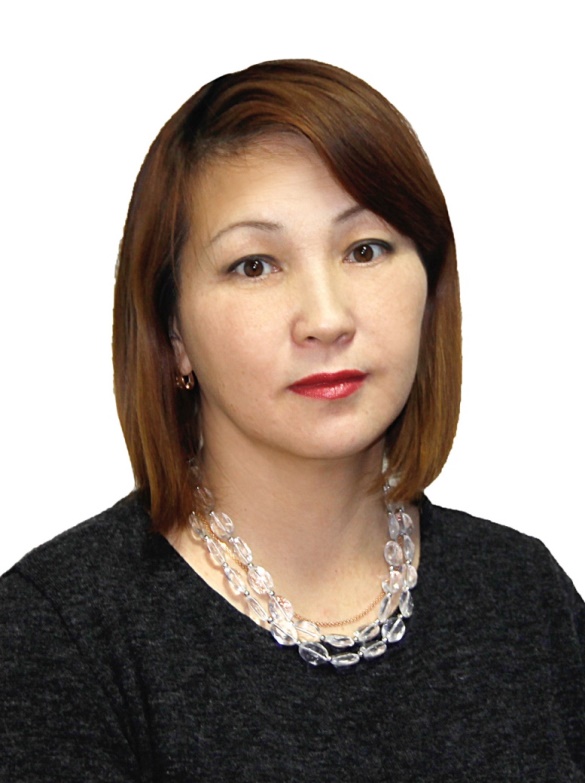 ПАПКА ДОСТИЖЕНИЙпреподавателя дошкольных дисциплин Гуляевой Светланы АнатольевныТелефон: +79841026034  Электронная почта: svetlagul1969@mail.com	г. Вилюйск, 2018РАЗДЕЛ 1. «Общие сведения о педагоге»1.1.Сведения о преподавателе1. Дата рождения 07.10.1969 года Образование – высшее: Вилюйский педагогический колледж им. Н.Г. Чернышевского от 21 июня 1999г. специальность: 0308 Педагогика и психология дошкольная; дошкольное воспитаниеквалификация: воспитатель ДОУ УТ № 222668Регистрационный № 295 Якутский Государственный университет им. М.К. Аммосова от 14 июня 2002г.квалификация: Преподаватель дошкольной педагогики и психологии по специальности «Дошкольная педагогика и психология»ДВС 1628265Регистрационный № 386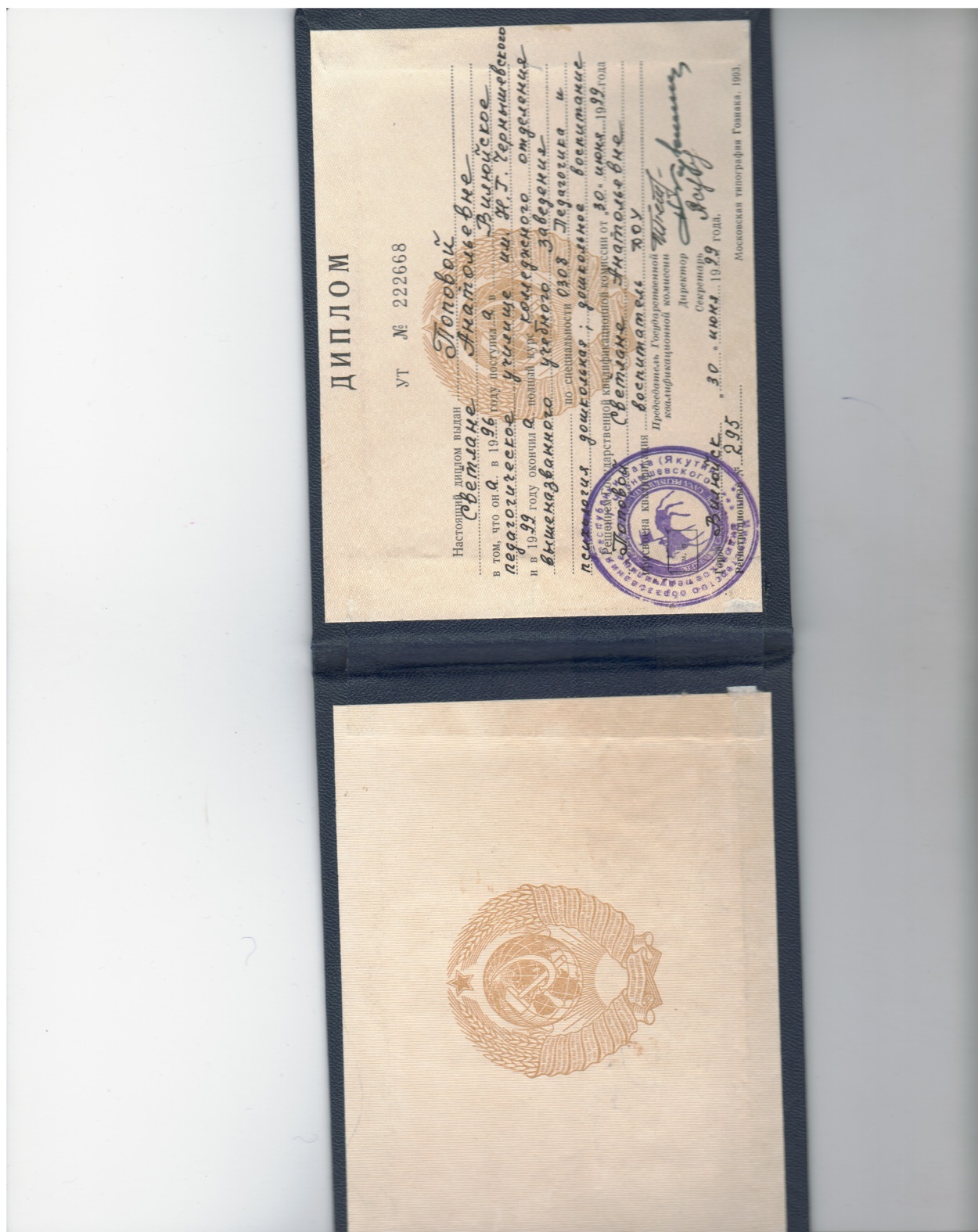 2. Педагогический стаж – 18 лет.3. Стаж работы в колледже – 6 лет.4. Квалификационная категория – соответствие занимаемой должности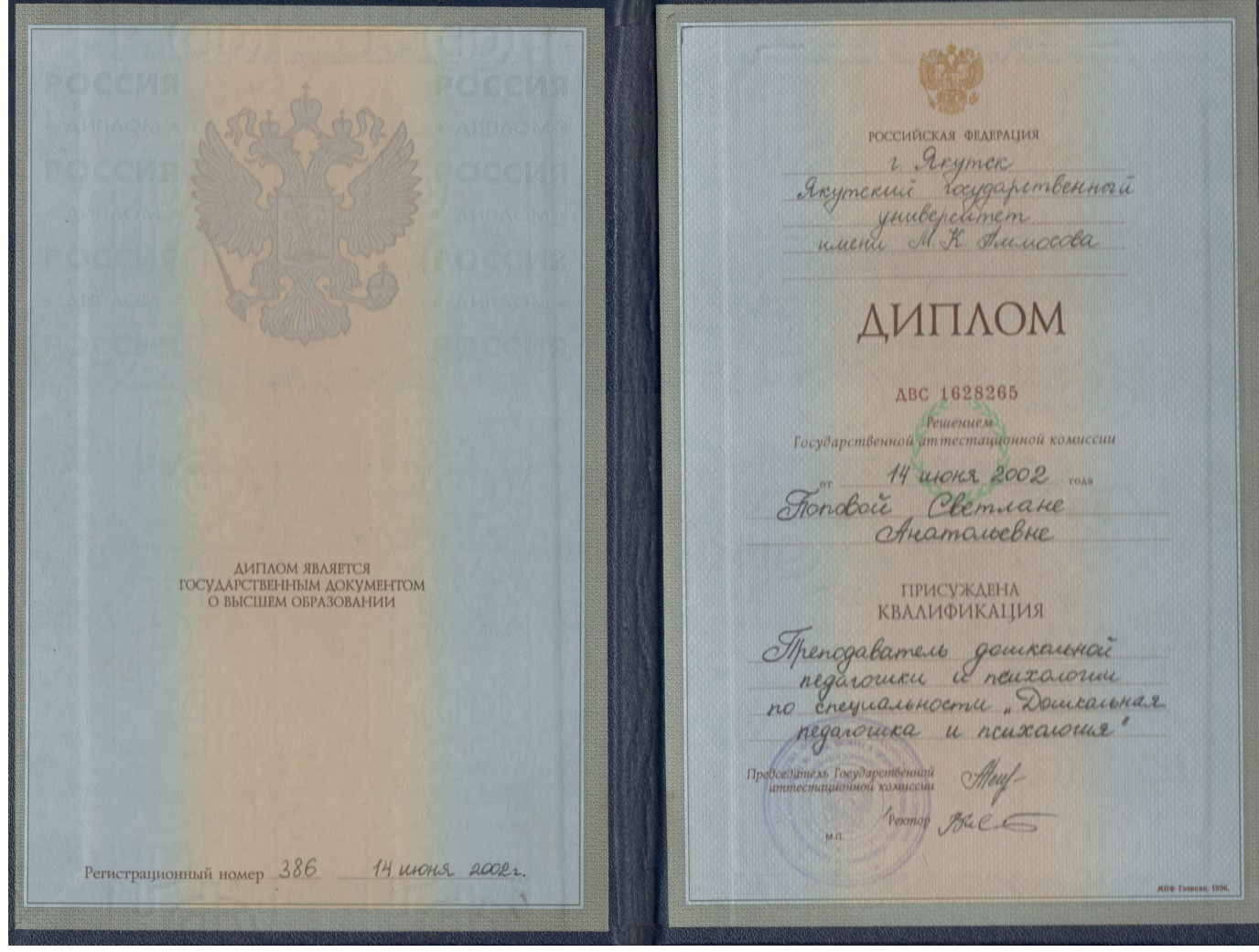 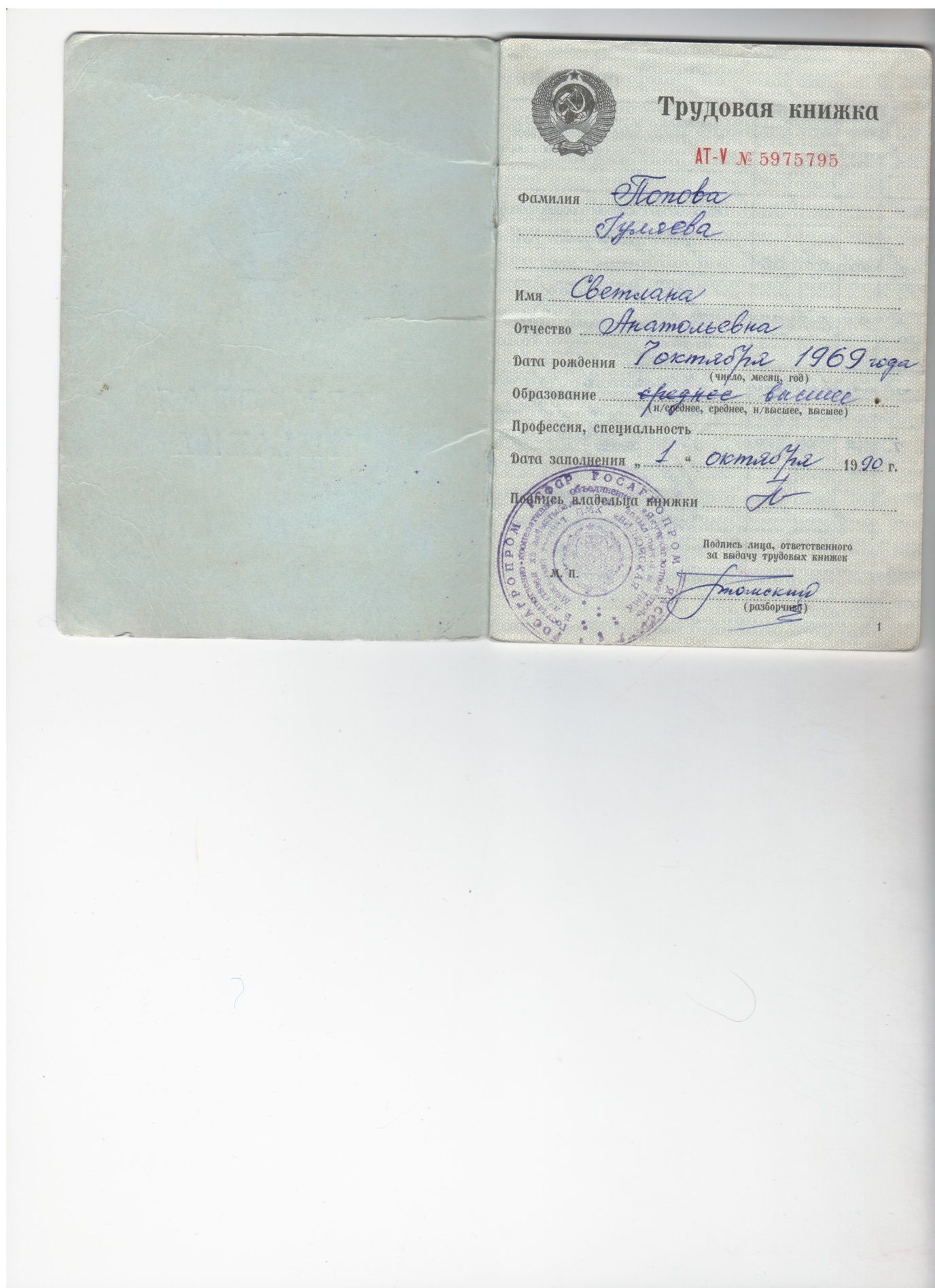 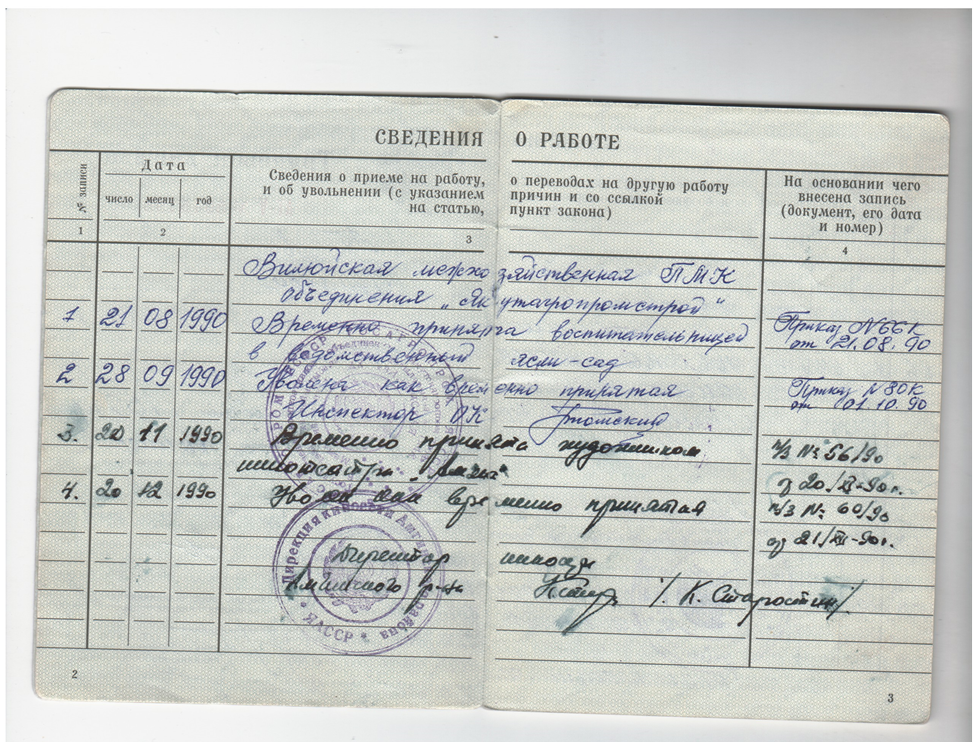 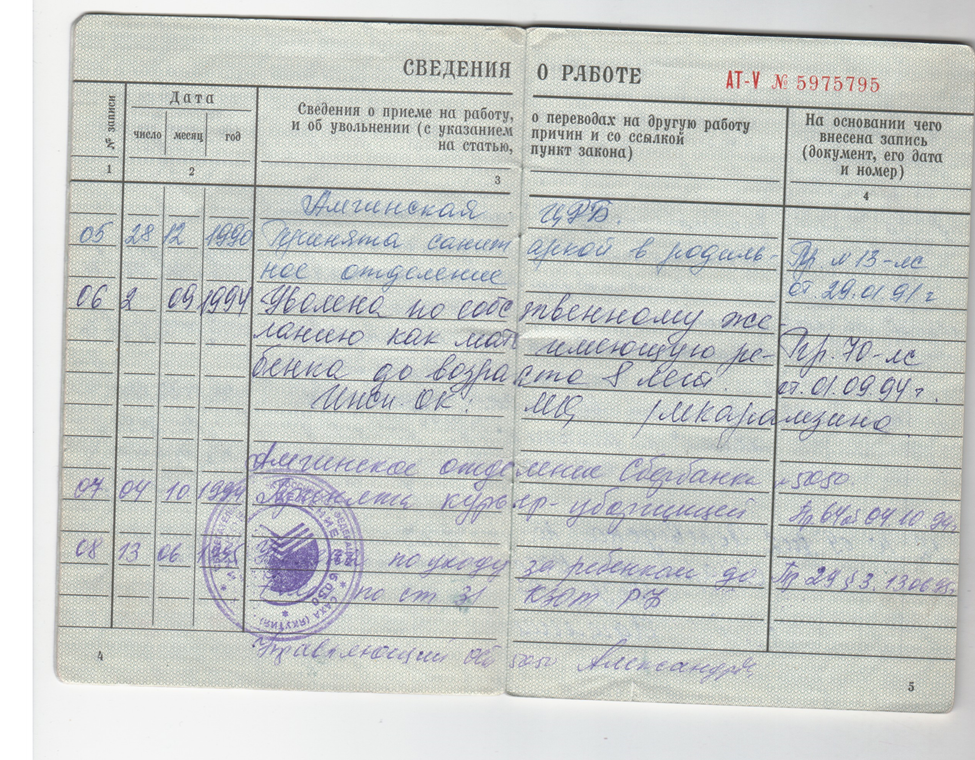 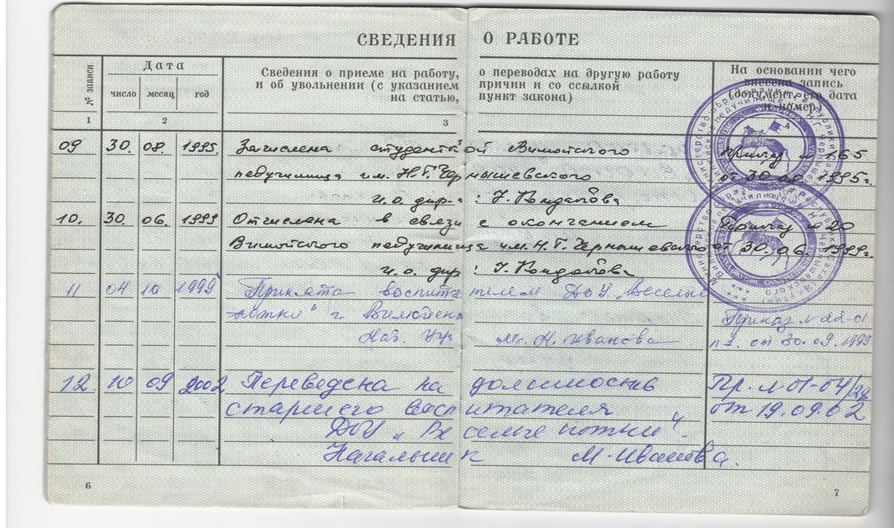 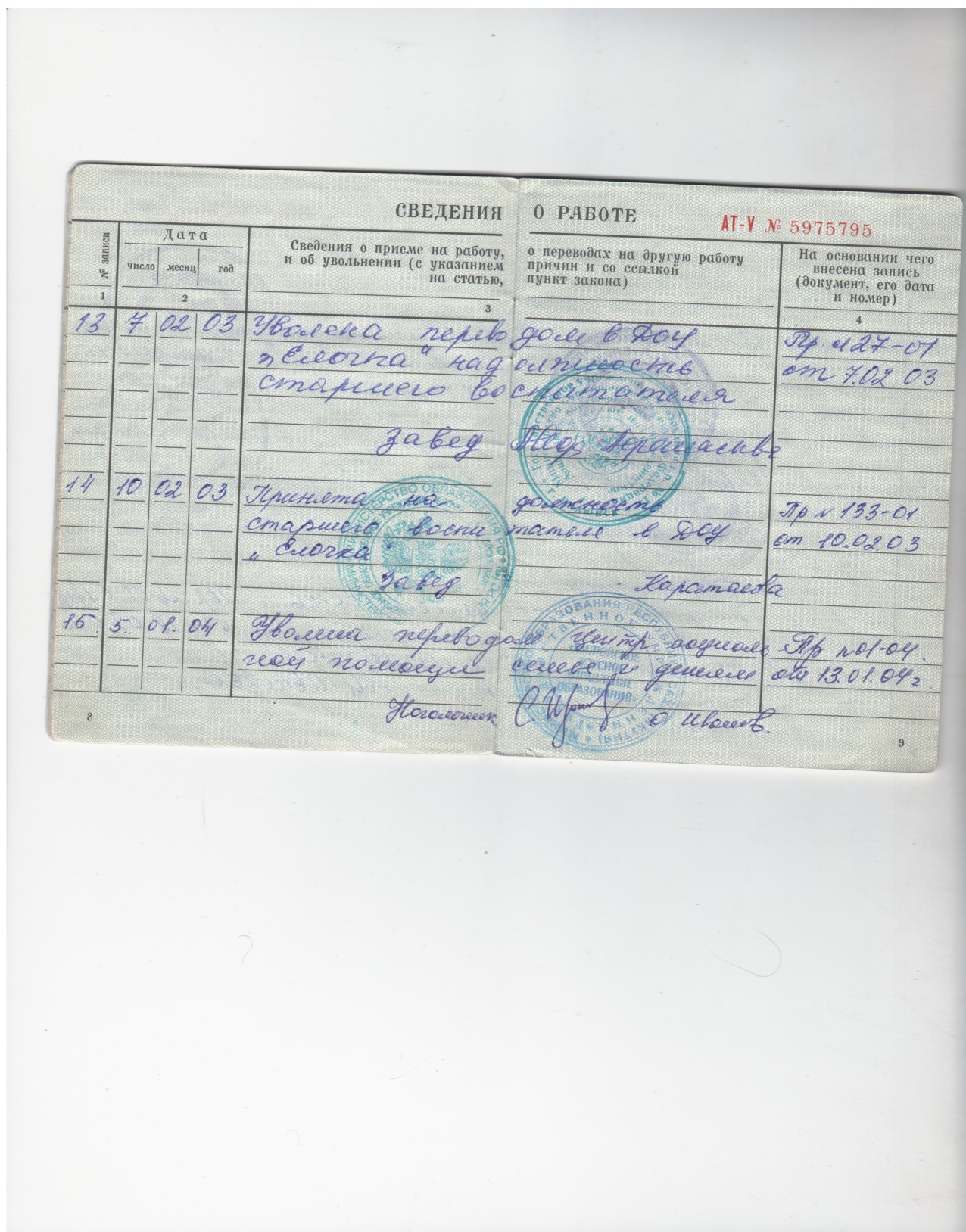 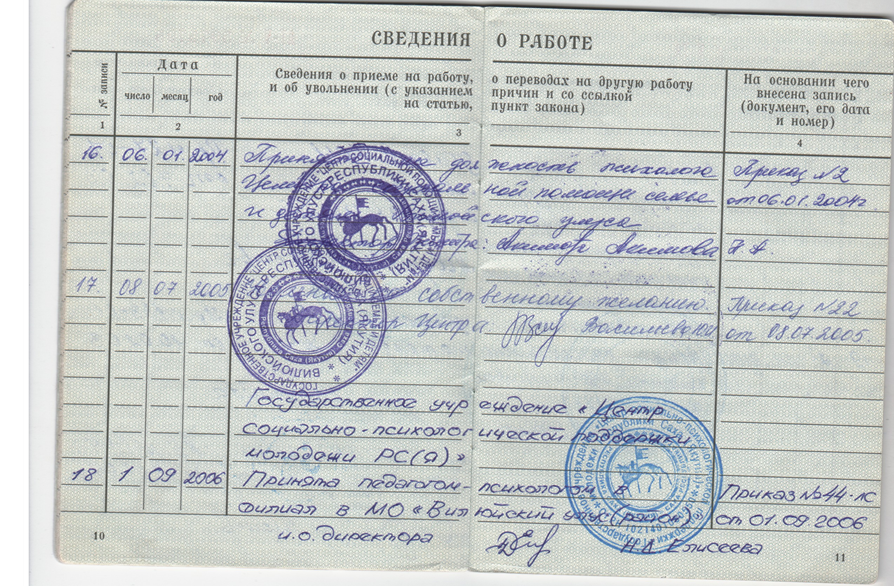 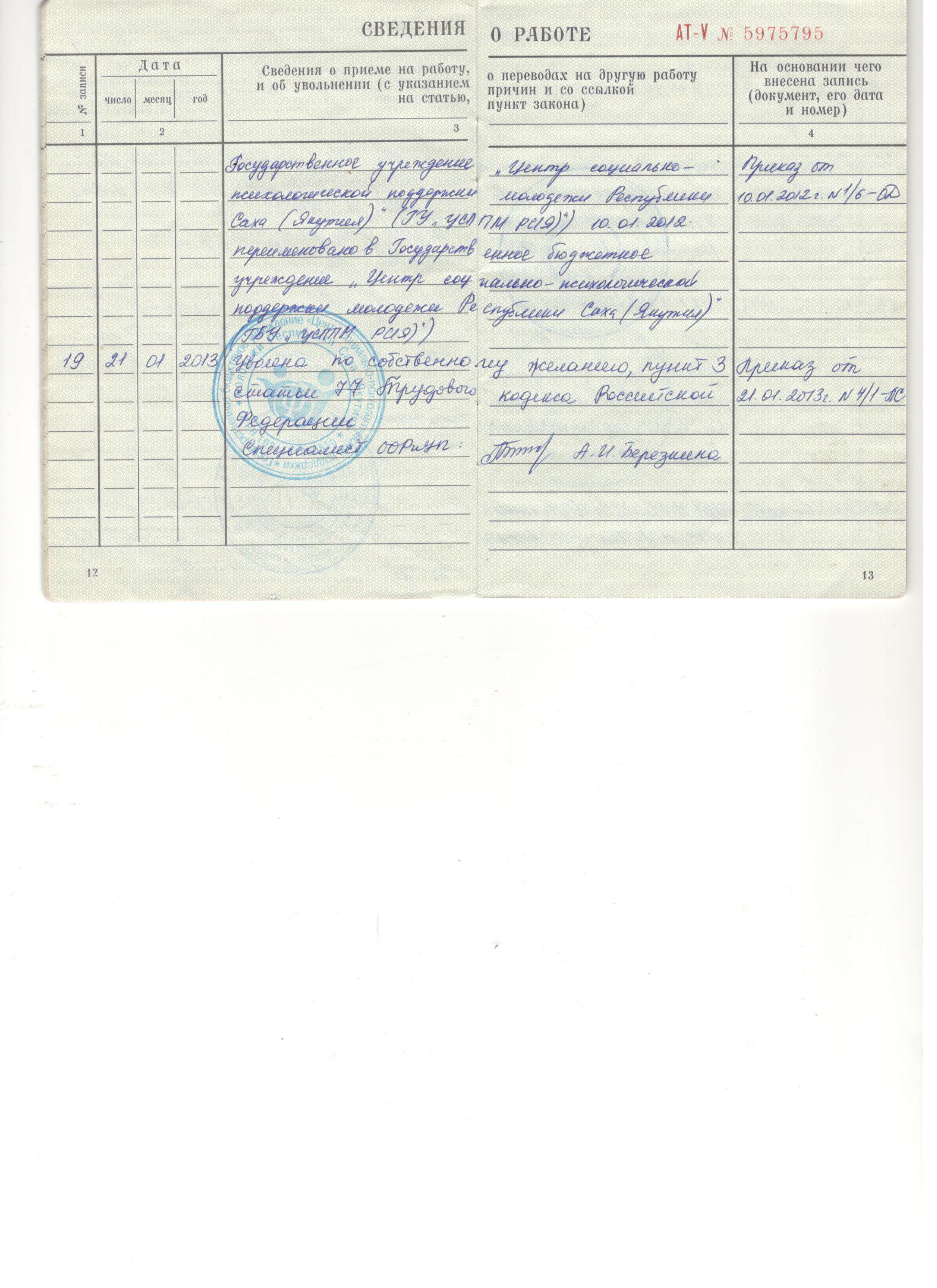 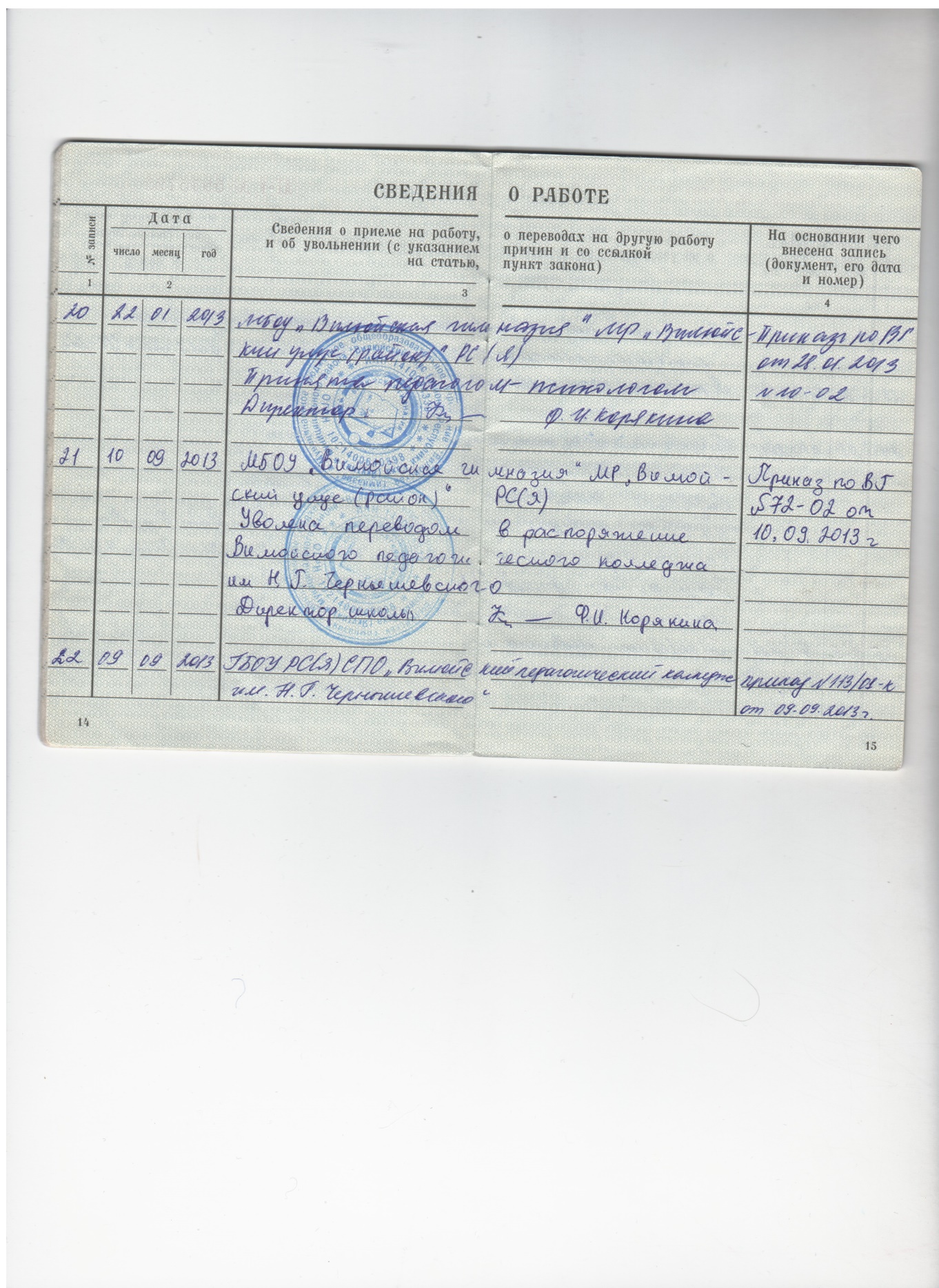 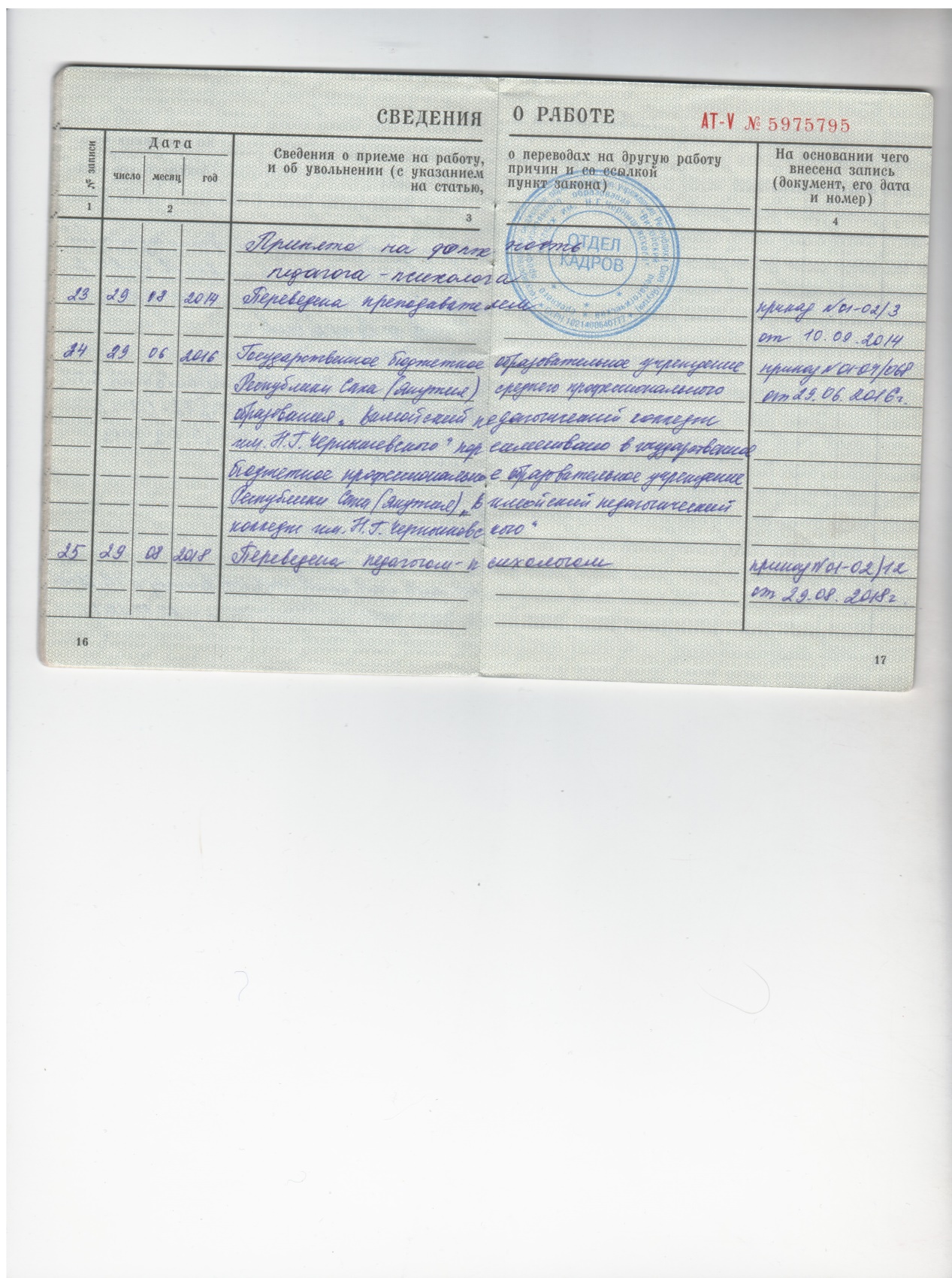 Повышение квалификации      ФГАОУ ВПО Северо-Восточного федерального университета им. М.К. Аммосова,  Институт непрерывного профессионального образования СВФУ, ГАОУДПО «Ленинградской областной институт развития образования» Сертификат о прохождении семинара по теме «Реализация образовательных программ технологий и дидактических систем ОУ (ОО) в условиях введения ФГОС» (в объеме 24ч.) 22-24 сентября 2014г. г.Якутск.     ОАО «Издательство «Просвещение», Сертификат о прохождении семинара на тему: «Введение ФГОС дошкольного образования в практику работы дошкольных организаций» сентябрь 2014г г.Якутск.      ФГАОУ ВПО Северо-Восточного федерального университета им. М.К. Аммосова, Педагогический институт, учебно-методический центр Сертификат о прохождении курса повышения квалификации на тему: «ФГОС. Психолого-педагогическое сопровождение социализации и воспитания учащихся в условиях образовательной среды» (в объеме 72 ч.) 23 января 7 апреля 2015г. г.Якутск.       ГБУ РС (Я) «Центр социально-психологической поддержки семьи и молодежи» Удостоверение о краткосрочном повышении квалификации по теме: «Психология аутоагрессивного поведения» (в объеме 16 ч.) Якутск2015г     Кыргызская Республика ОФ Академия высшего образования «TeachEx»,  Сертификат об участии в семинаре-тренинге на тему: «Народные игры как средство развития детей дошкольного возраста» 18-19 декабря 2017г. г.Вилюйск    ГБПОУ РС(Я) « Вилюйский педагогический колледж им. Н.Г. Чернышевского» Удостоверение о краткосрочном повышении квалификации по теме «Инклюзивное образование как ресурс развития коррекционно-развивающего обучения» (в объеме 72ч.)  13октября 2017г. г.Вилюйск  АОУ РС(Я) ДПО «Институт развития образования и повышения квалификации работников образования им. С.Н.Донского-ll»    ГБПОУ РС(Я) « Вилюйский педагогический колледж им. Н.Г. Чернышевского» Серфикат за участие на республиканской НПК «Профессиональный рост педагога в современной образовательной ситуации», г. Вилюйск, 28 марта 2018г. 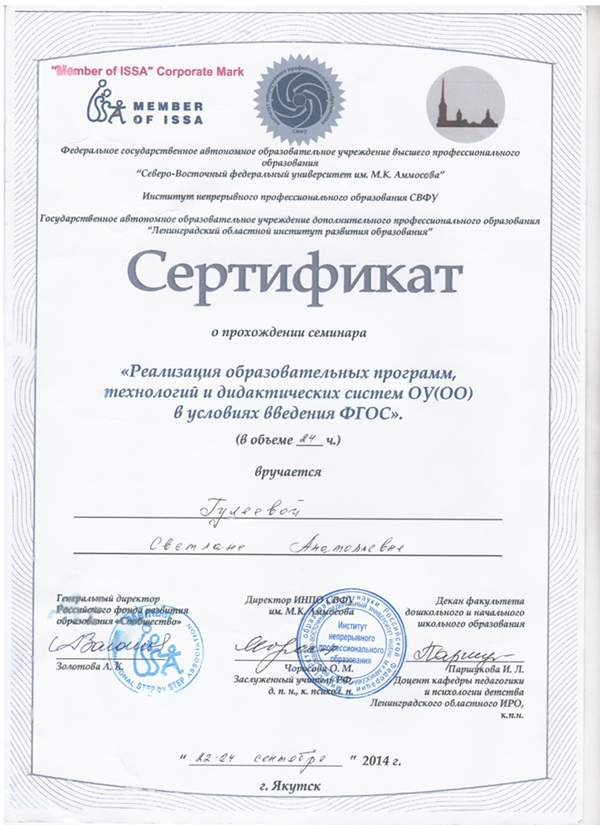 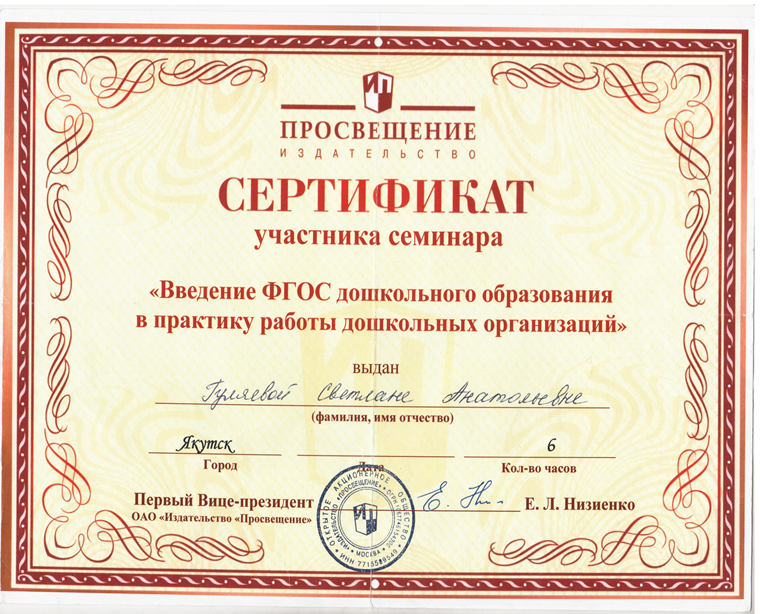 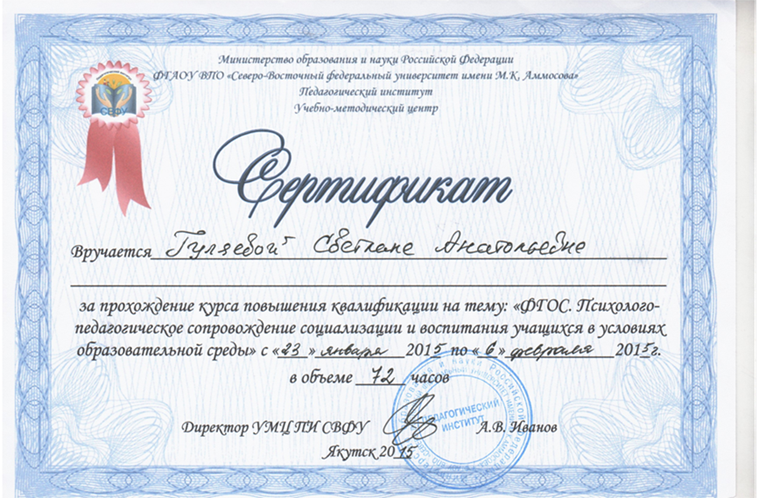 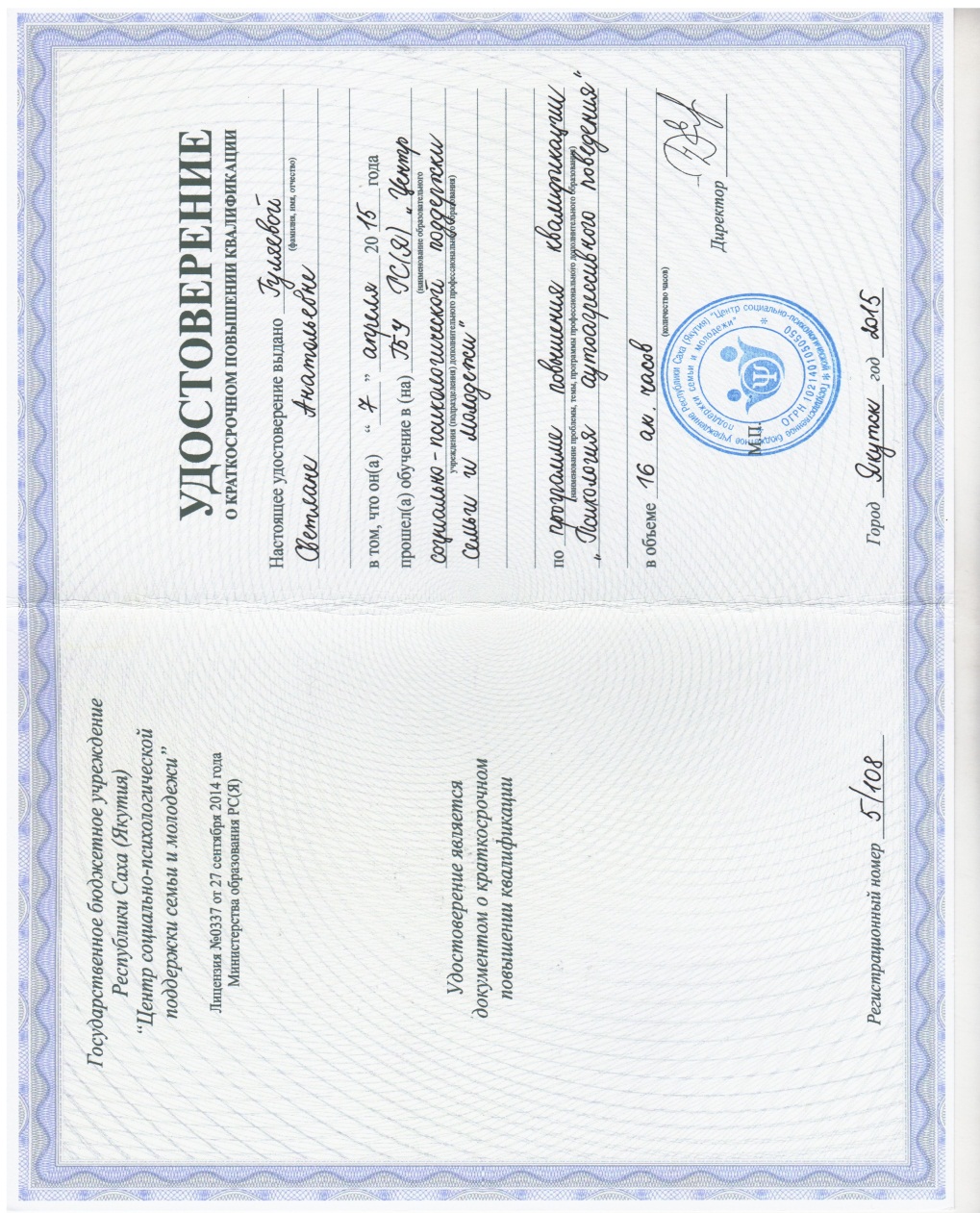 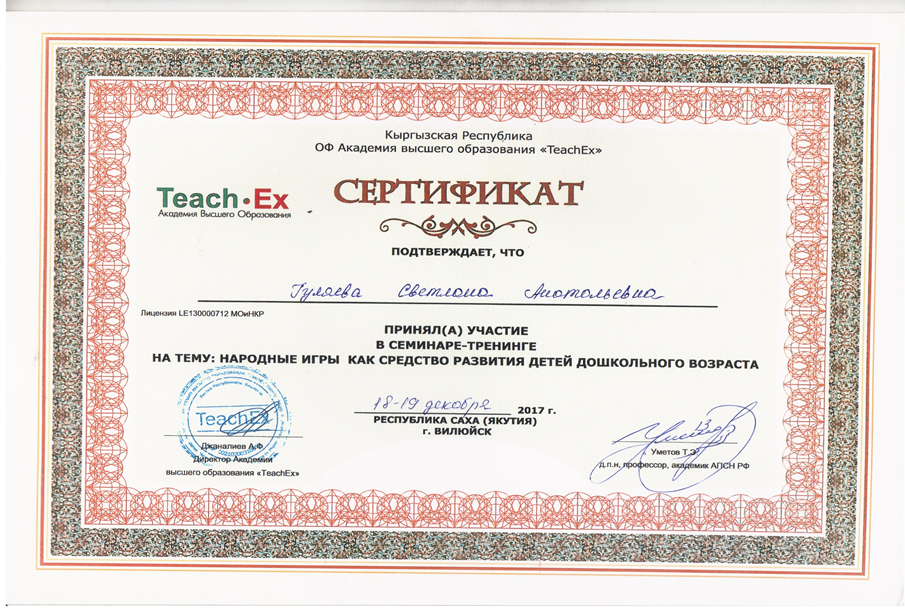 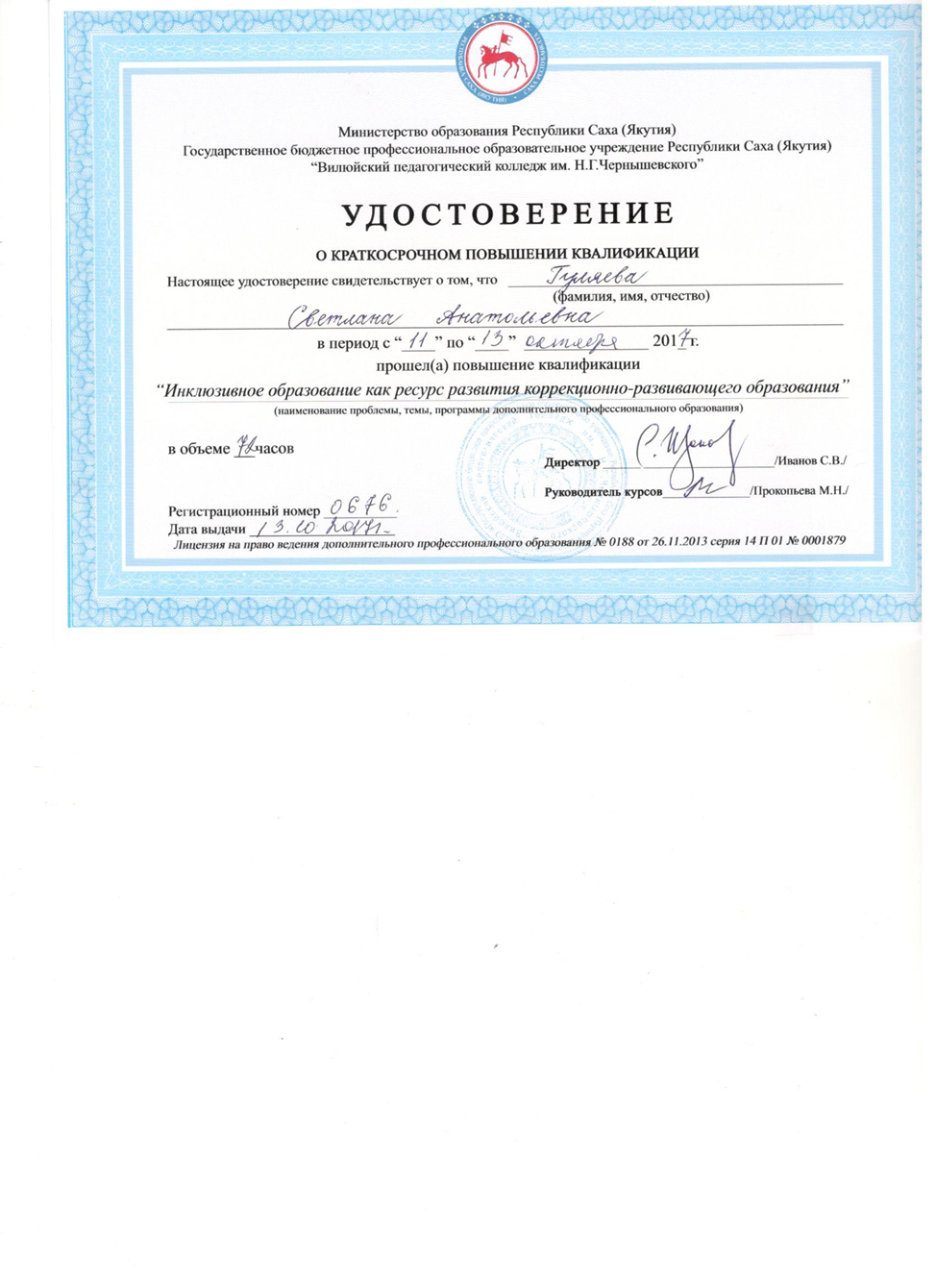 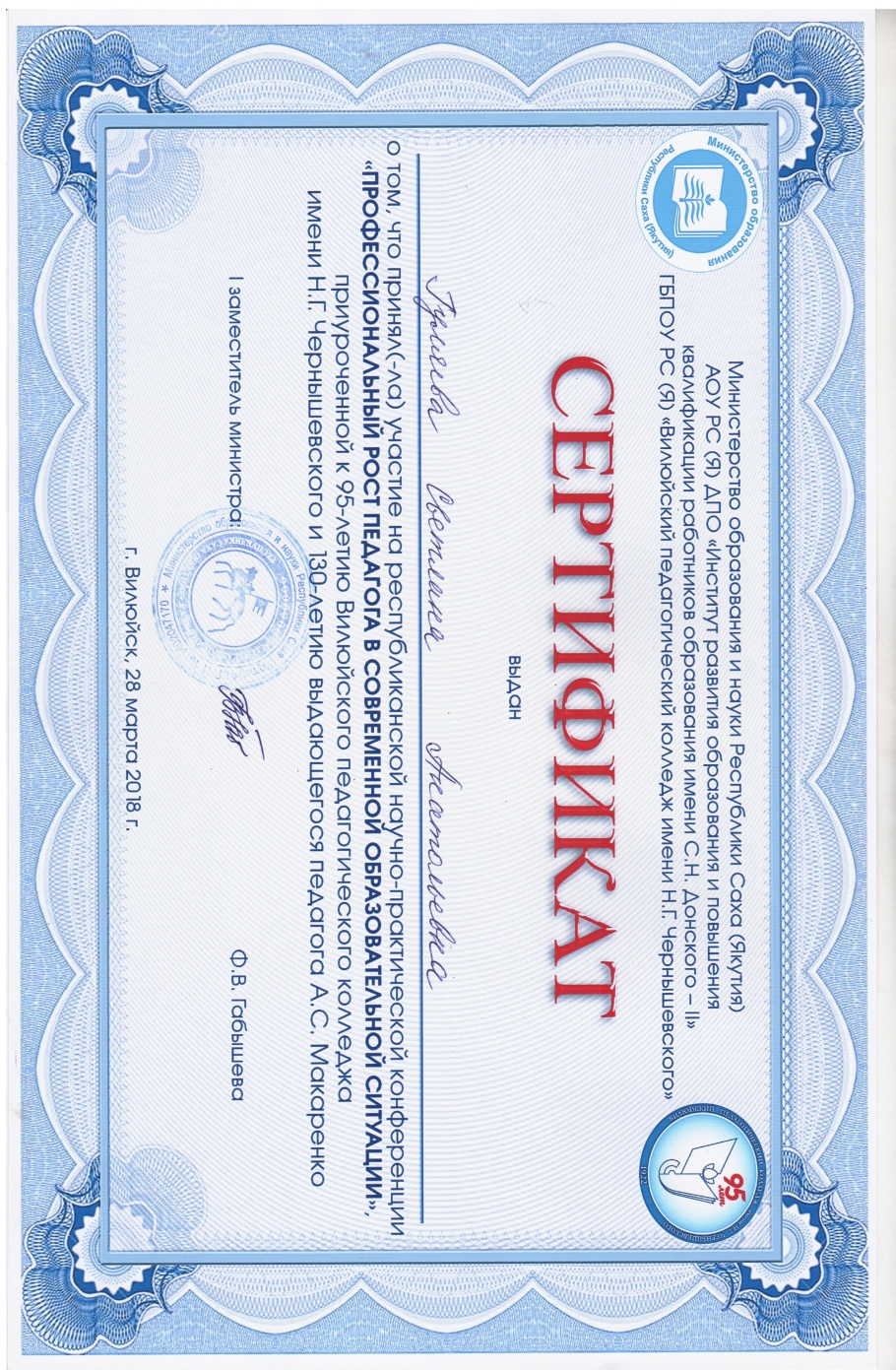 РАЗДЕЛ 2. Качество обучения за последние 3 годаПреподавание таких дисциплин, как: МДК 02.02. Теоретические и методические основы организации трудовой деятельности дошкольников; МДК02.03.Теоретические и методические основы организации продуктивных видов деятельности детей дошкольного возраста. Качество преподавания учебных дисциплин за последние 3 года составляет в среднем успеваемость - 100% , качество – 93,4%. Успеваемость и качество обученияКачество выполнения выпускных квалификационных работВыпуск 2016 г: Баишева Х. В.– 5; Сивцева П. Д. – 5; Сачарысова В. В. – 4; Григорьева Е. С. – 4; Попова В.Н. – 4; Протодъяконова А. С. – 4; Чыбыкова Е. С.– 5. Выпуск 2017 г: Васильева С. В. – 4; Пахомова С. В.- 4; Никитина А. Д. - 5; Семенова О. Г.- 4; Иннокентьева М. Е.-3. Выпуск 2018 г: Варламова С.В.- 5; Ефремова С.П.- 4; Томская Н.Н.- 4; Григорьева С.Ю- 4.РАЗДЕЛ 3. Внеурочная деятельность преподавателяДостижения студентовСертификат за подготовку студентки к регианальному отборочному чемпионату «Молодые профессионалы» (WorldSkills Russia) Протодъяконовой Александры Сергеевны, 1-5 марта 2016гСертификат за подготовку к НПК «Чиряевские чтения» студентки Чыбыковой Евдокие Степановне, май 2015г. Сертификат за подготовку студентки Алексеевой Надежды в научно-практической коференции «Шаг в будущую профессию» ноябрь 2017г.Сертификат за подготовку студентки Буслаевой Камиллы в научно-практической коференции «Шаг в будущую профессию» ноябрь 2017г.Сертификат за подготовку к НПК «Чиряевские чтения» студентки Григорьавой Сайыыны, май 2018г.Сертификат за подготовку к НПК «Чиряевские чтения» студентки Варламовой Сарданы, май 2018г.Сертификат за подготовку к НПК «Чиряевские чтения» студентки Ефремовой Саргыланы, май 2018г.Сертификат за подготовку к НПК «Чиряевские чтения» студентки Томской Ньургуйааны, май 2018г.Сертификат за качественную подготовку участника республиканского профессионального конкурса «Старт в педагогику-2018», Вилюйск 2018гСертификат за помощь в подготовке Егоровой Светланы, занявшей 3 место на региональном чемпионате профессионального мастерства WorldSkills Russia, 2018 г.Подготовка студентов в конкурсе кукольных театров в рамках мероприятий  “Недели отделения коррекционной педагогики”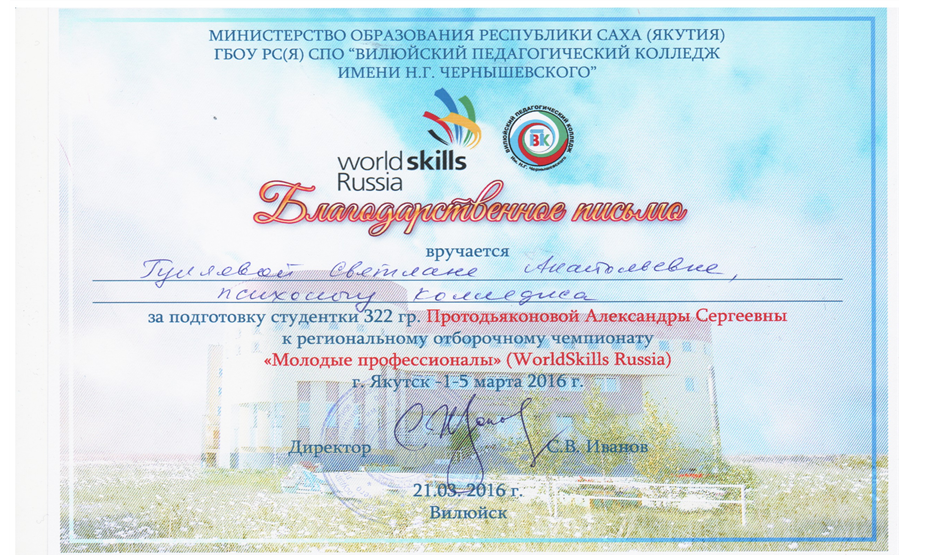 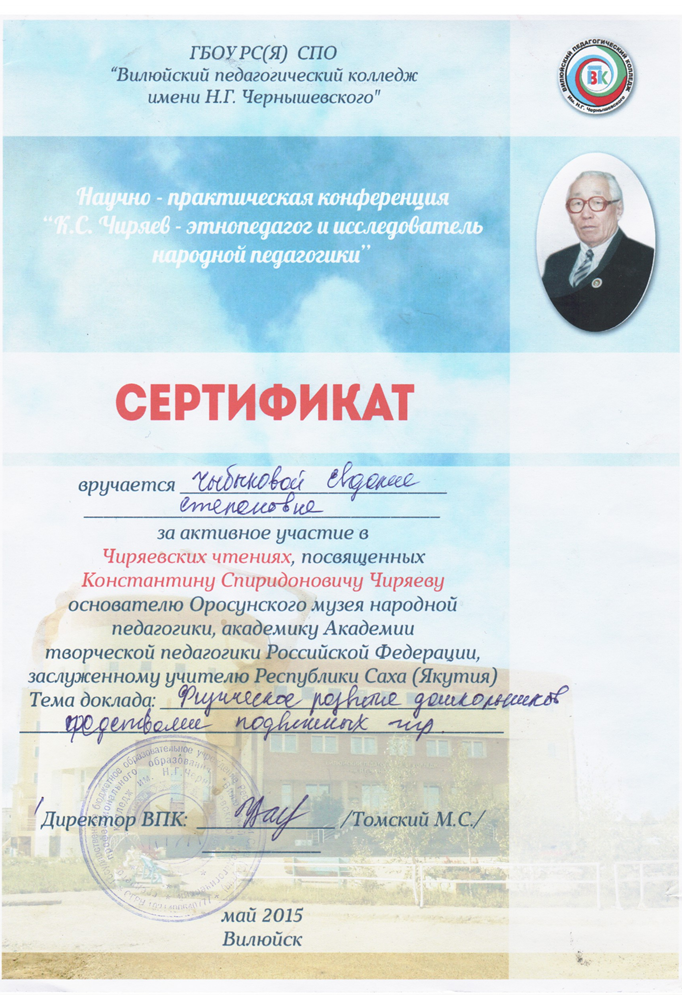 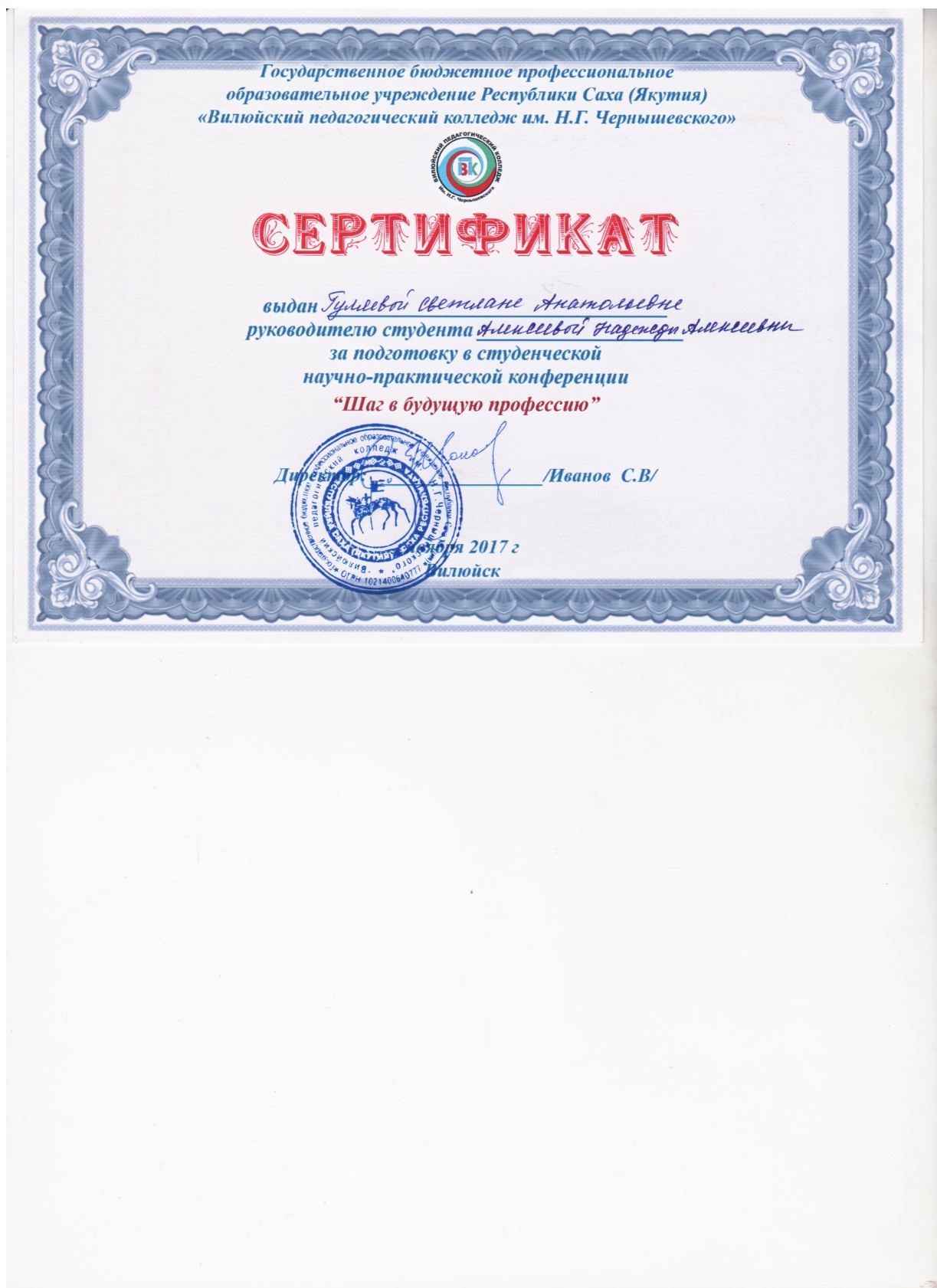 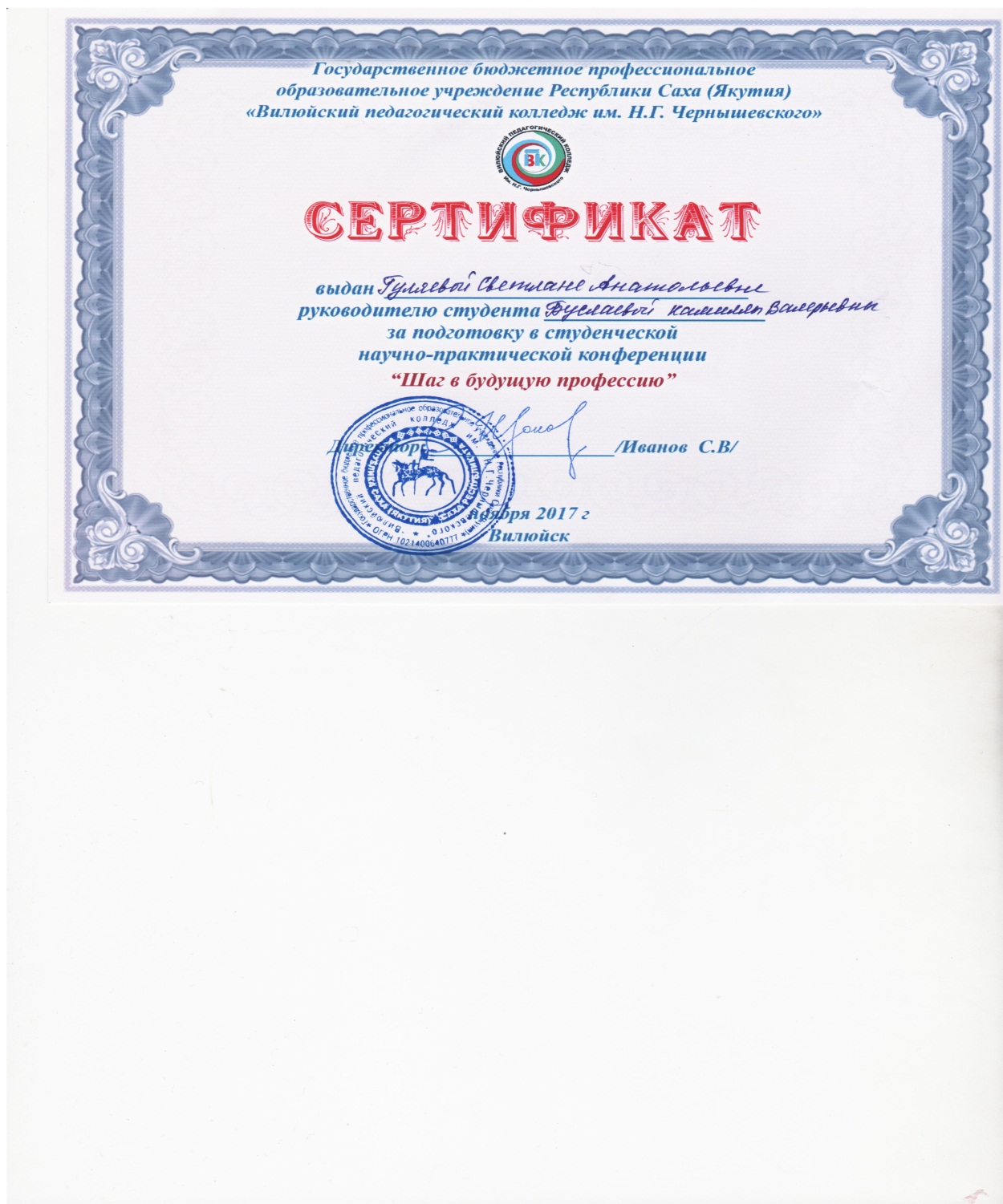 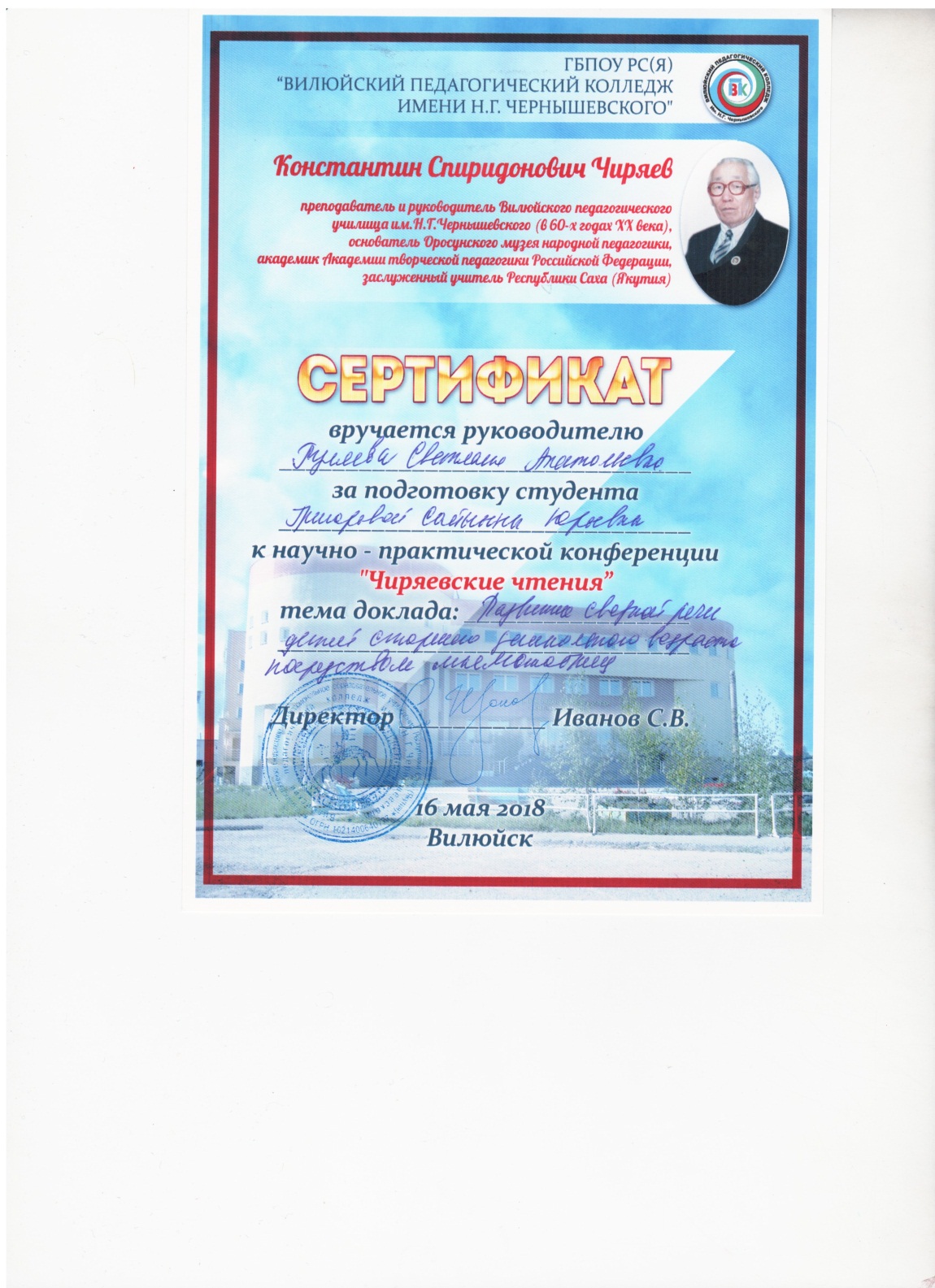 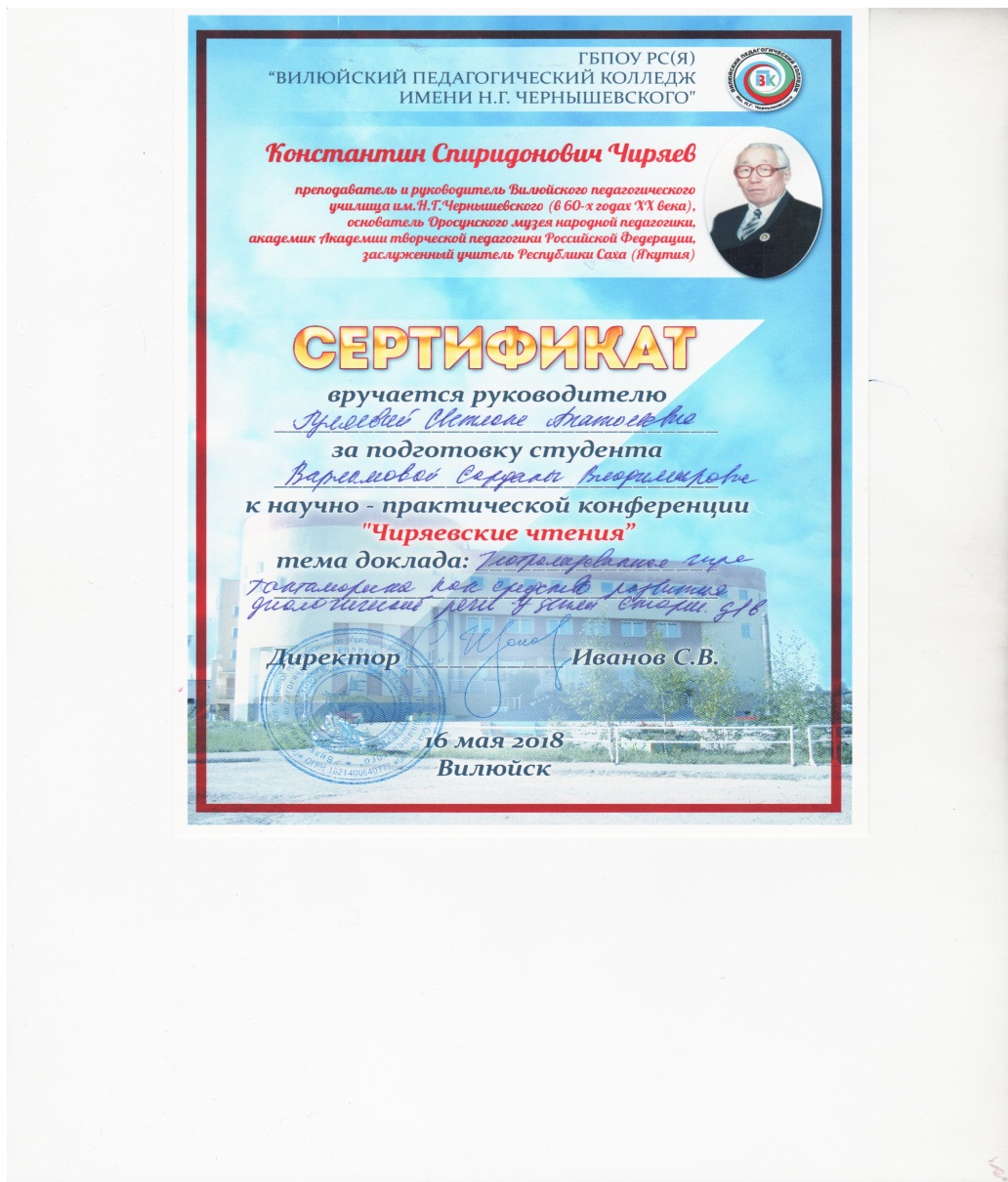 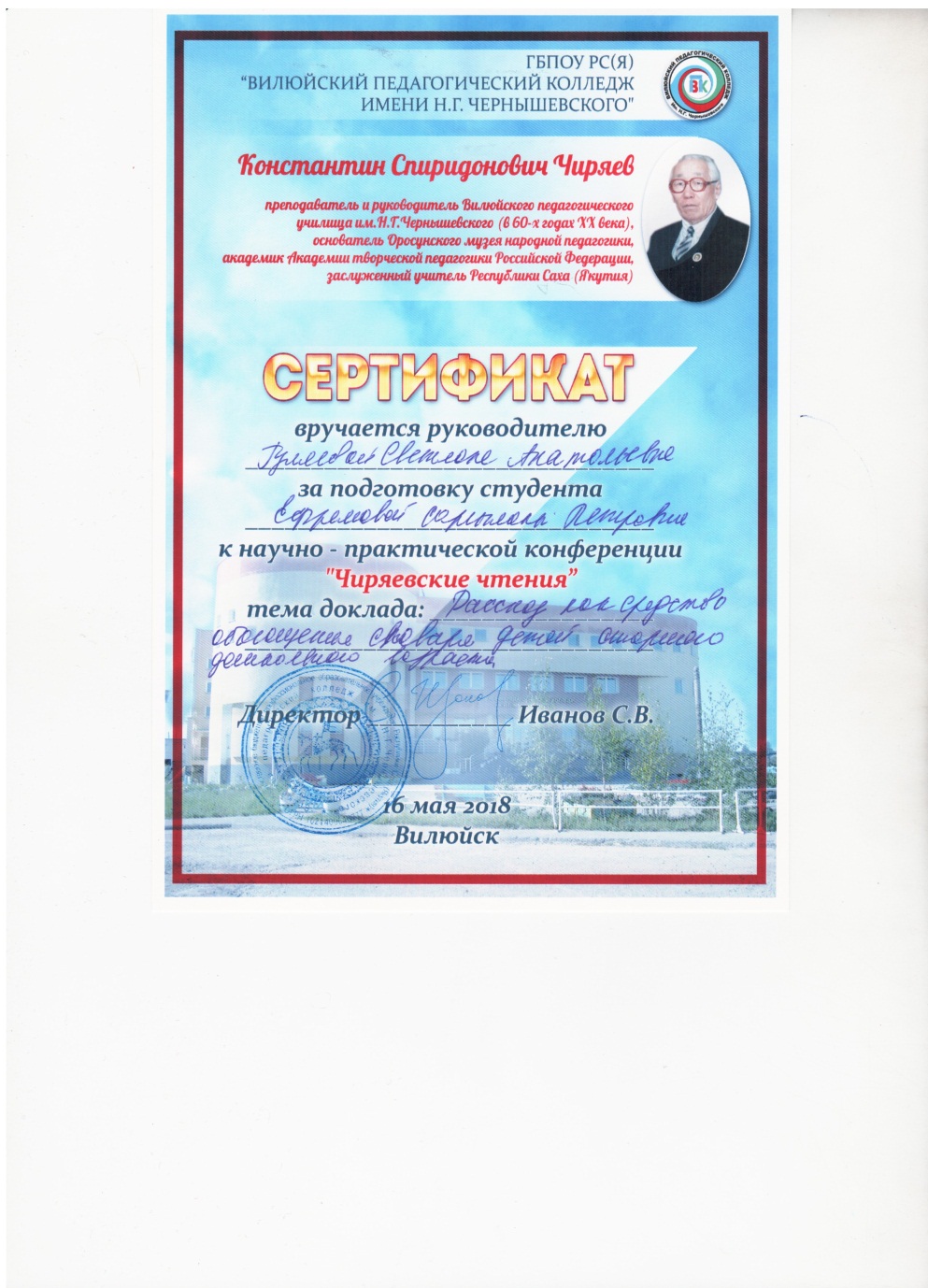 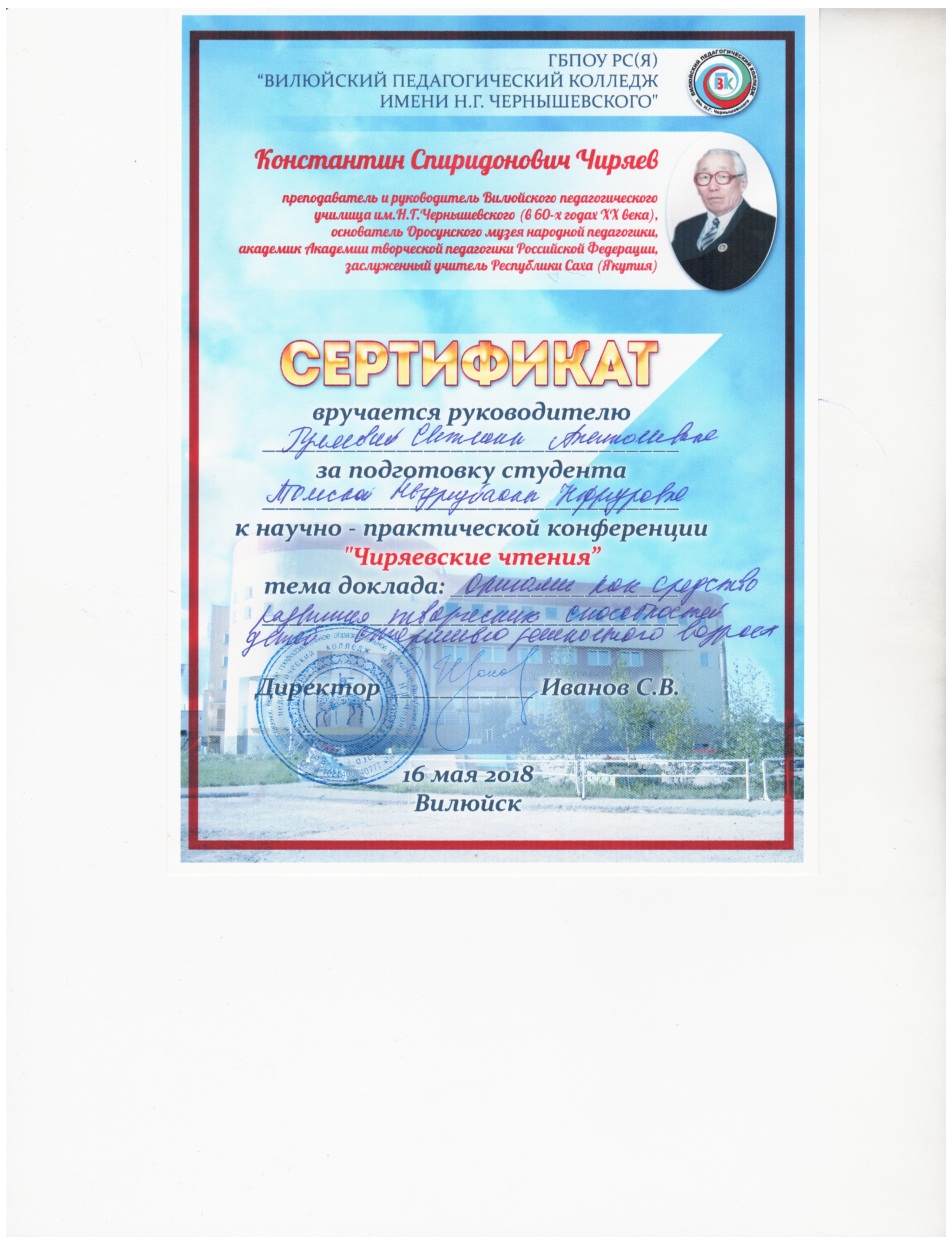 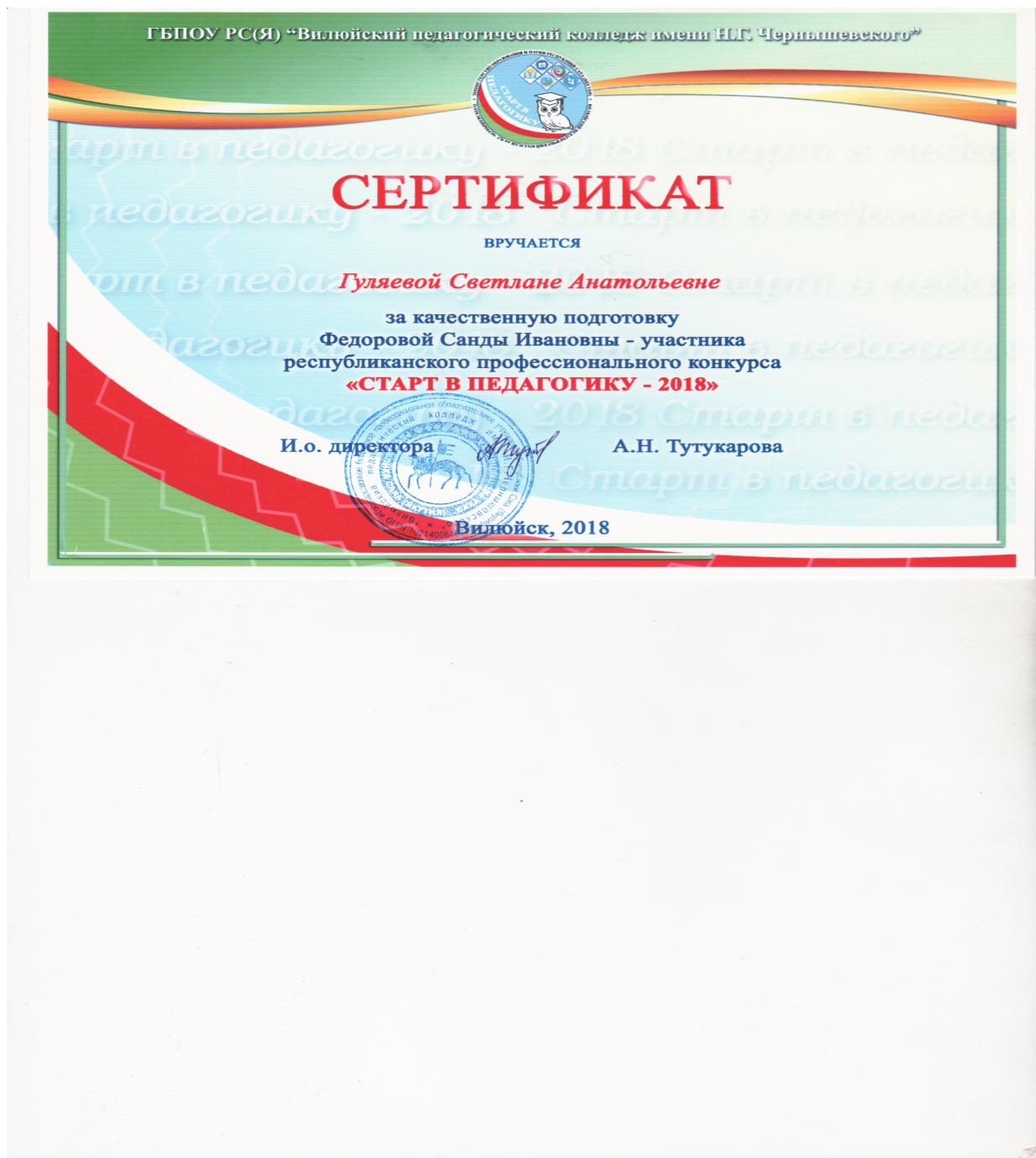 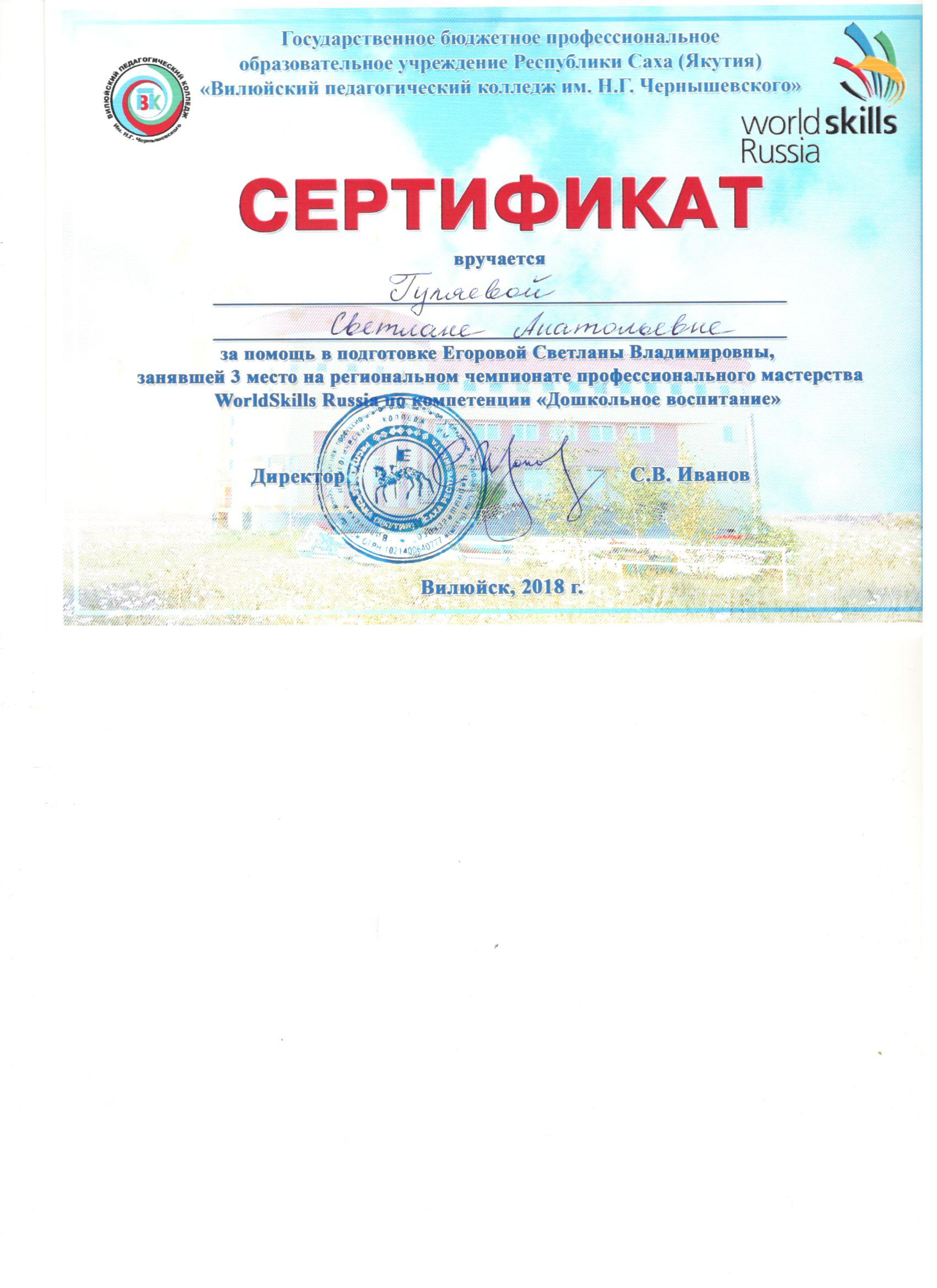 Раздел 4.  Методическая работа преподавателя1) Вариативная рабочая программа «Артпедагогика» для студентов СДО в 2017. 2) Разработка учебного пособия «Теория и методика организации трудовой деятельности дошкольного возраста» для студентов с  выходом в 2019 г 3) Разработка тренинговой программы «Адаптации первокурсников»Распространение опыта работы    Сертификат о распространении опыта за проведение открытого урока (мастер-класса) «Методика обучения и техника выполнения основных видов движений» в рамках юбилейных мероприятий, посвящённых 25-летию дошкольного отделения. Ноябрь 2014г.   Сертификат о распространении опыта за участие на круглом столе по теме: «Проблемы реализации ФГОС дошкольного образования в современных условиях» в рамках юбилейных мероприятий, посвящённых 25-летию дошкольного отделения. Ноябрь 2014г.      Сертификат о принятии участия в научно-практическом семинаре «Развитие интеллектуально-творческой активности детей дошкольного возраста в условиях внедрения ФГОС» Центр интеллектуального, творческого и личностного развития г. Якутск 2016 г.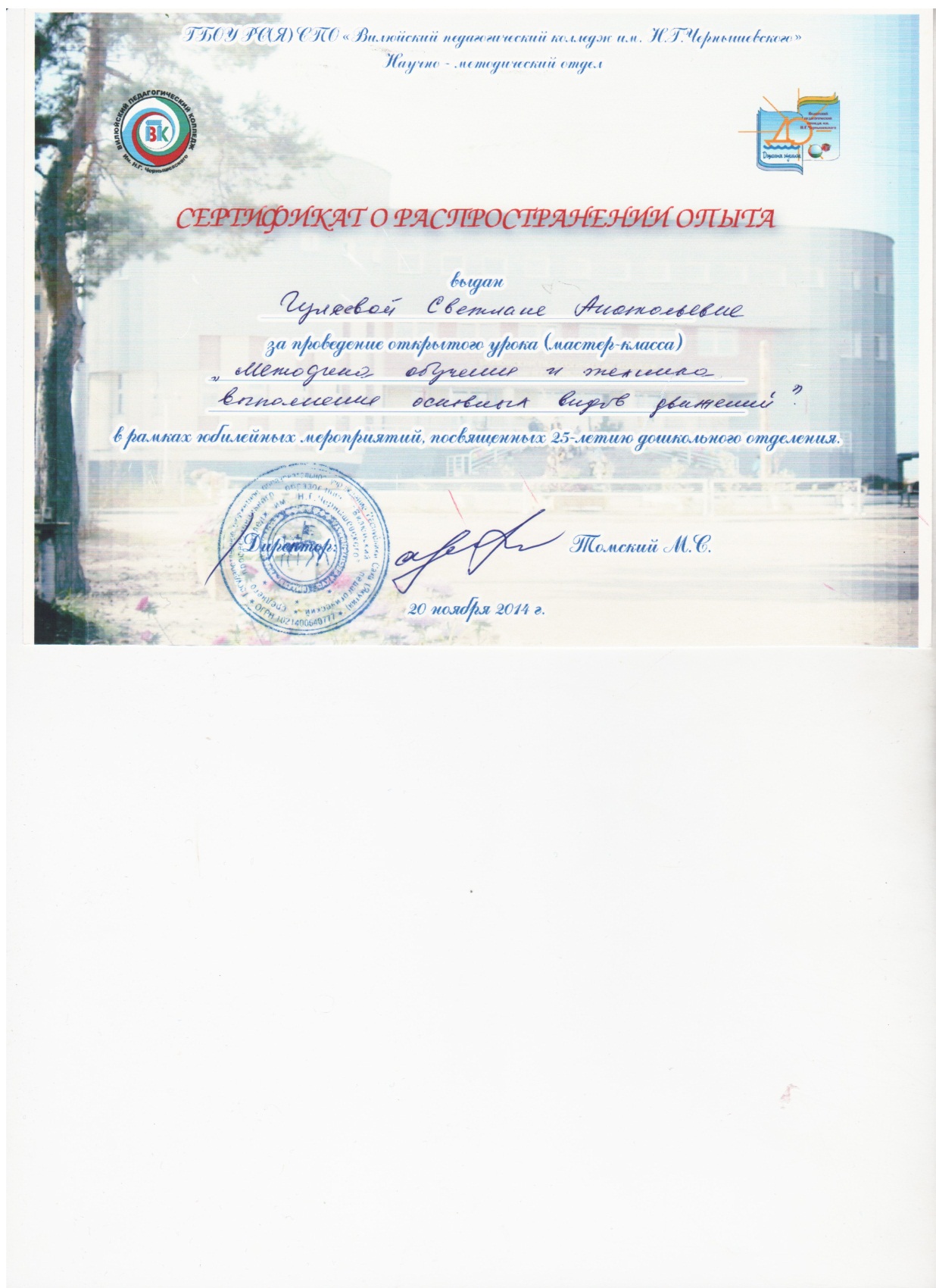 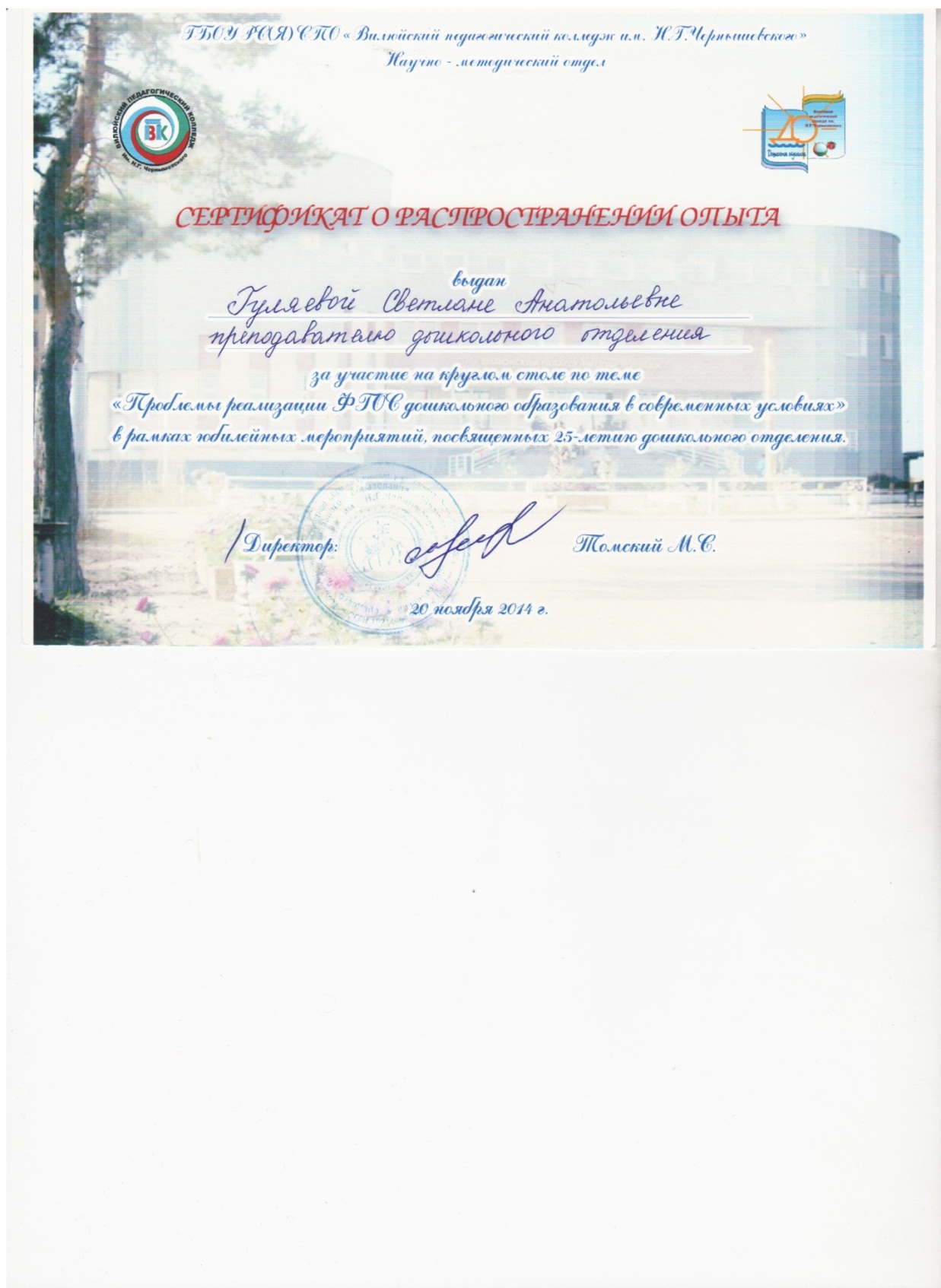 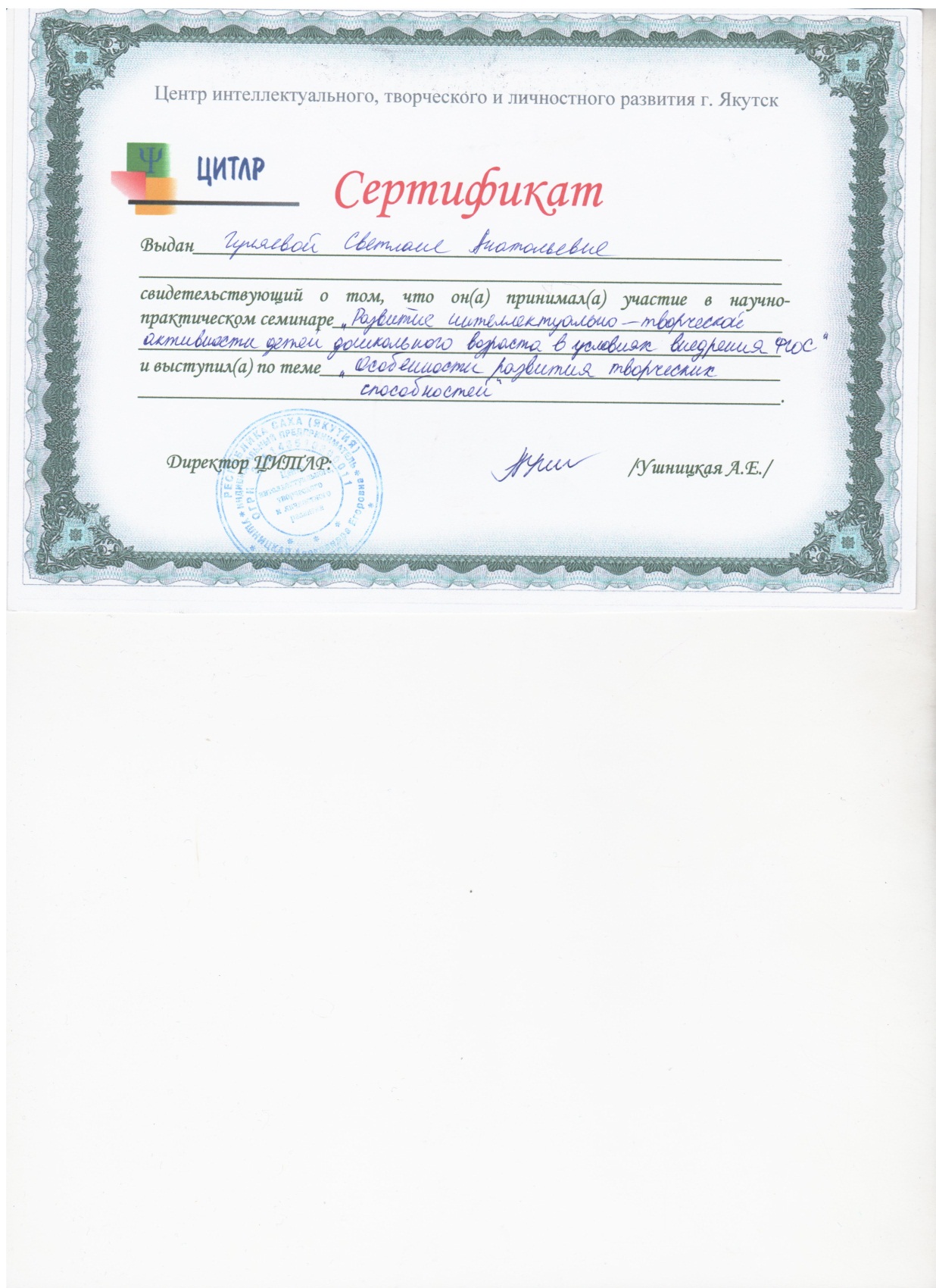 Выступления на педчтениях, семинарах, конференцияхЭксперт в комиссии научно-практической конференции «Ребенок. Семья. Общество» 18 ноября 2014г. Эксперт в комиссии на отборочном этапе конкурса профессионального мастерства по стандартам WorldSkills Russia 2015г.Эксперт в комиссии на конкурсе профессионального мастерства «Выпускник года - 2016» 2016г.Эксперт жюри в студенческой научно-практической конференции «Щаг в будущую профессию», ноябрь 2017г.Эксперт в жюри научно-практической конференции «Чиряевские чтения» 16 мая 2018Эксперт 11-ой научно-практической конференции «Ребенок. Семья. Общество» 21 ноября 2018гЭксперт в мероприятиях «Недели английского языка», 30 ноября 2018г.Участие в «Конкурсе методических и учебных пособий на призы директора С.В. Иванова, 02.06.2017г.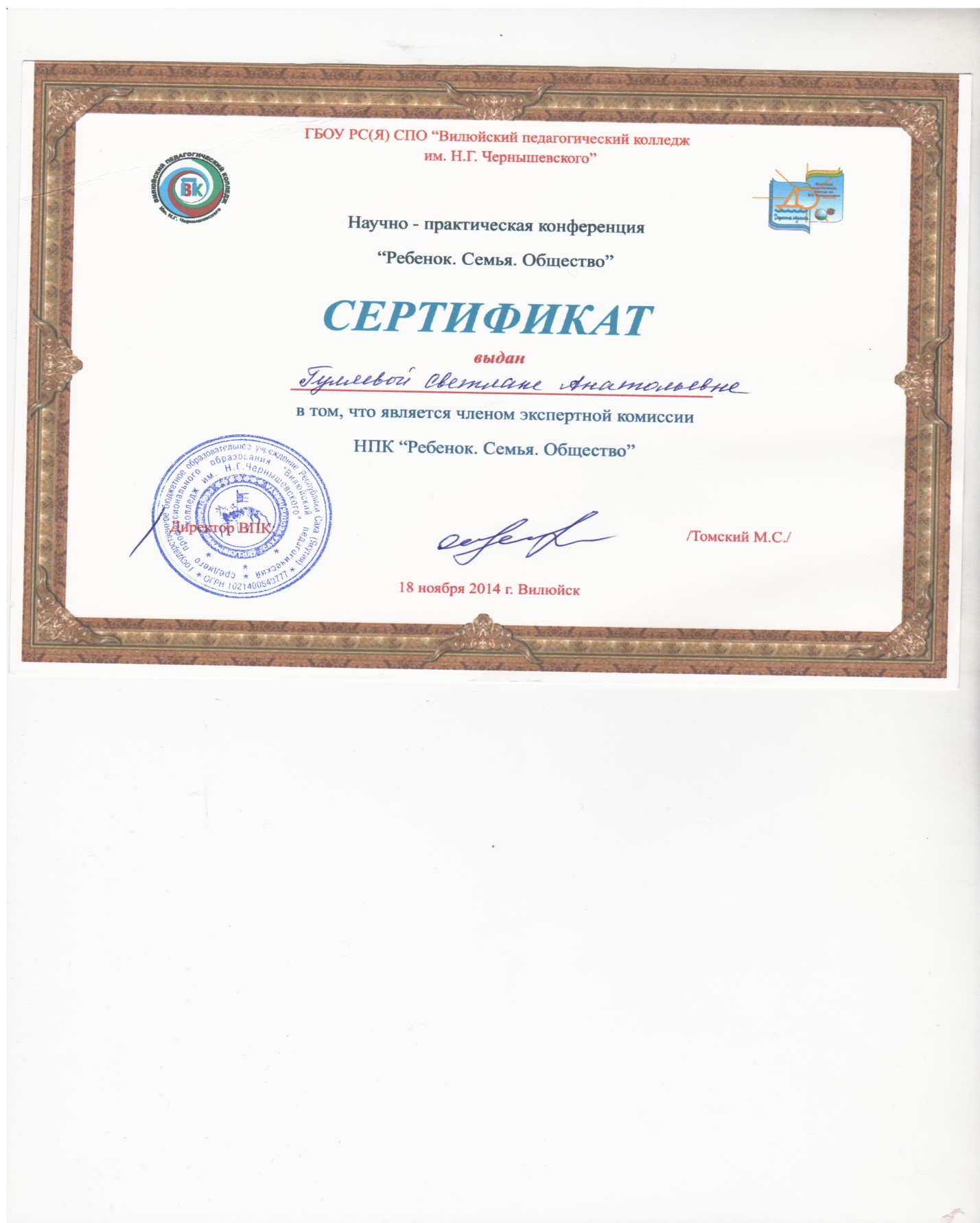 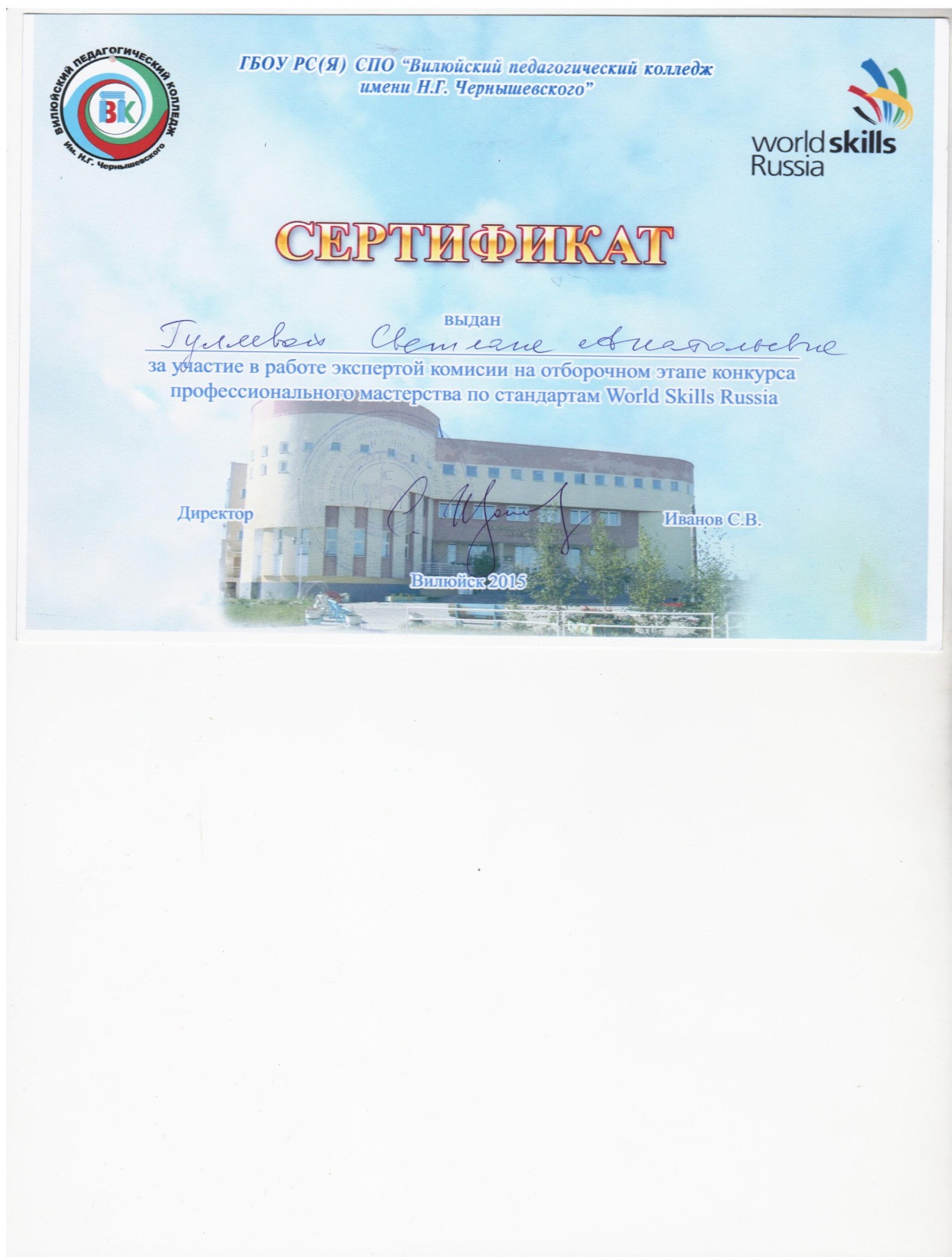 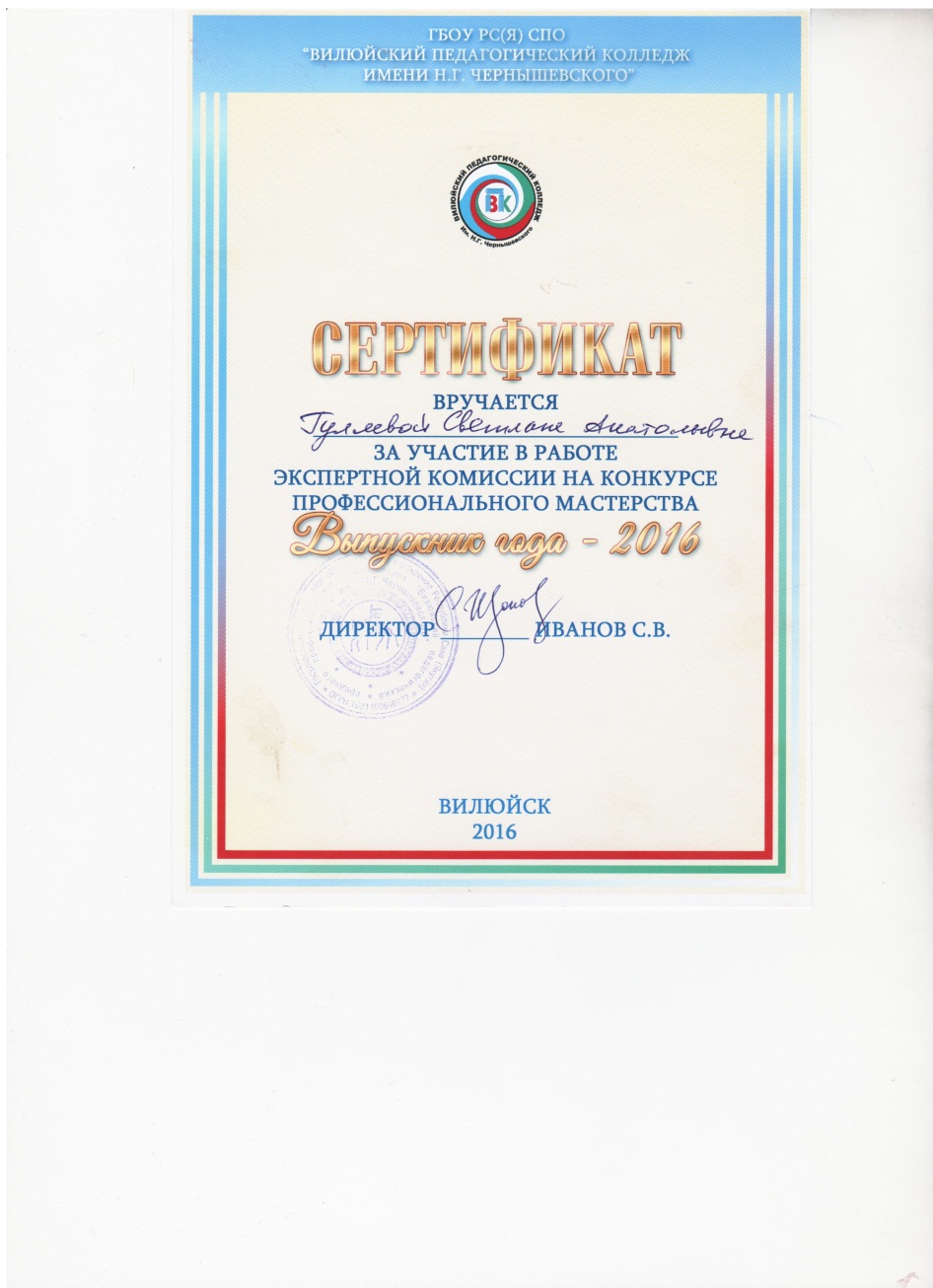 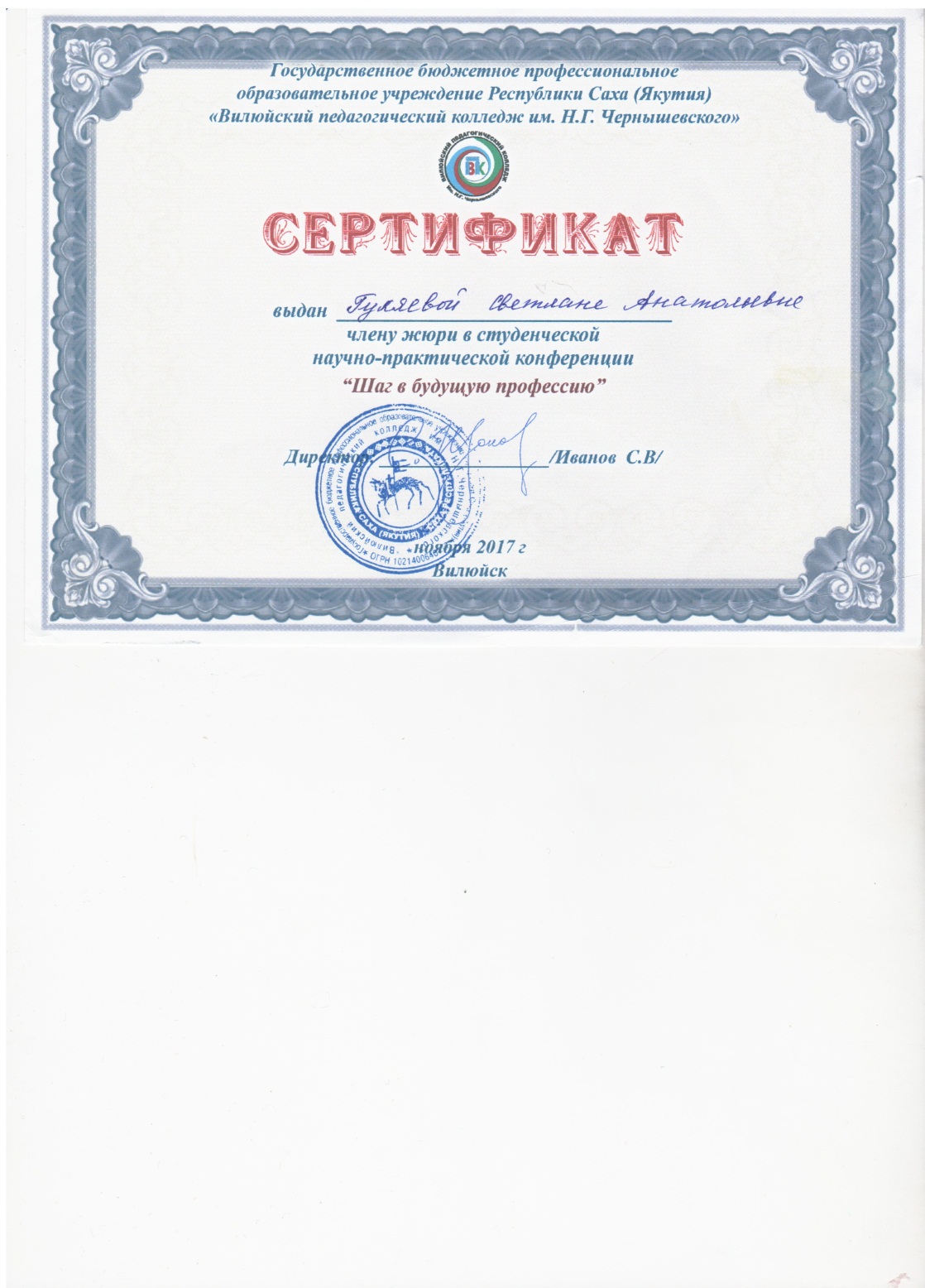 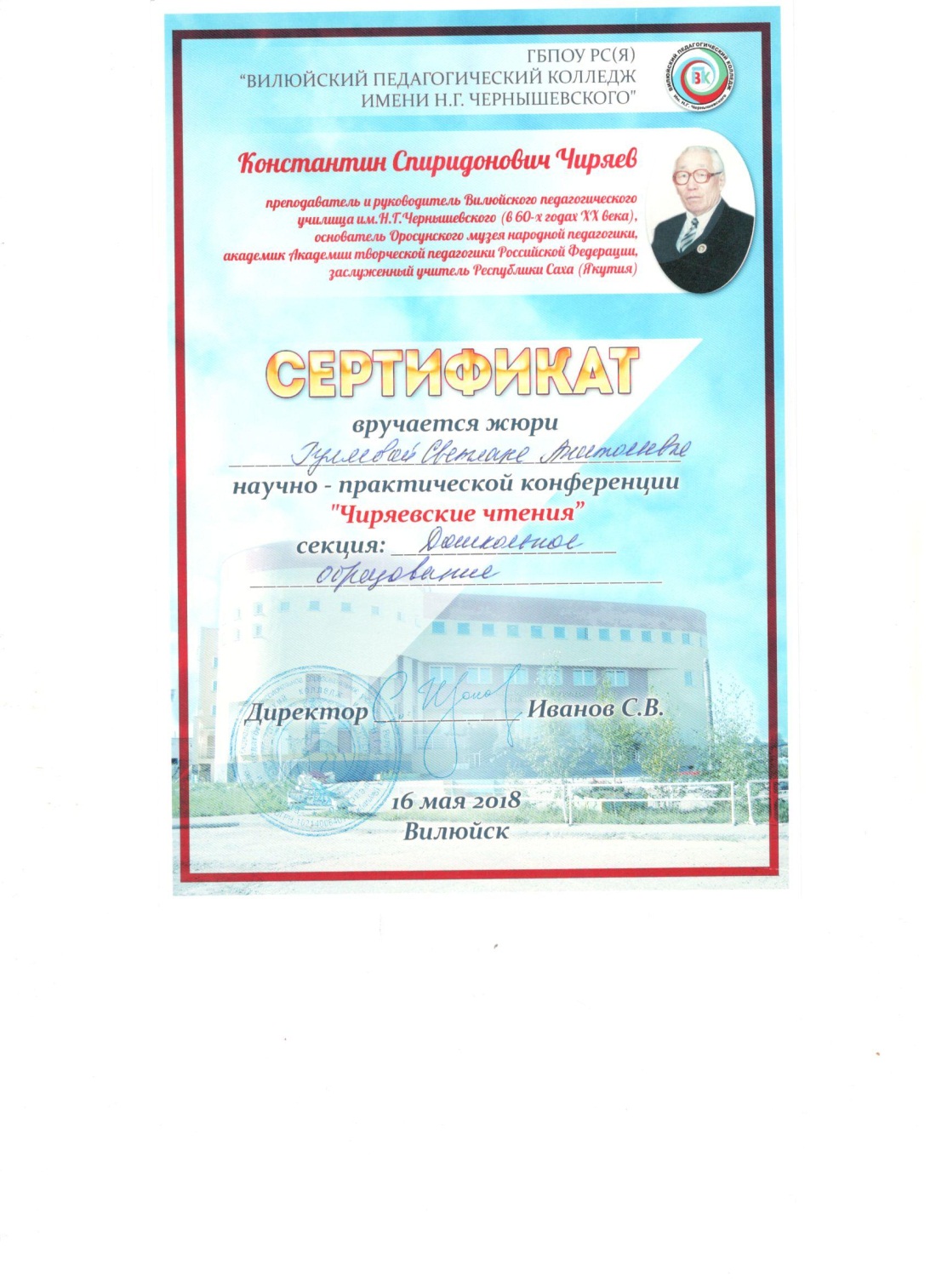 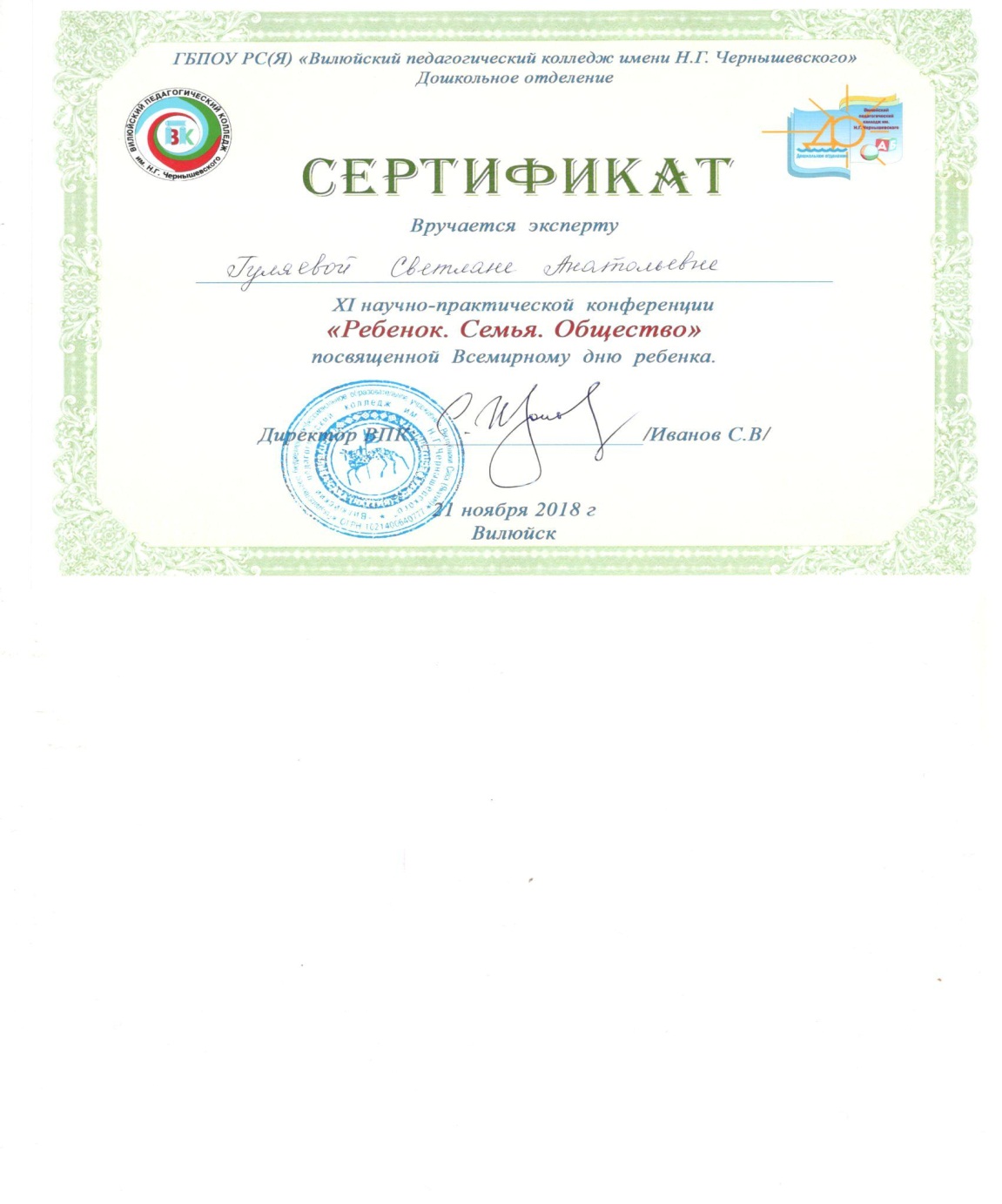 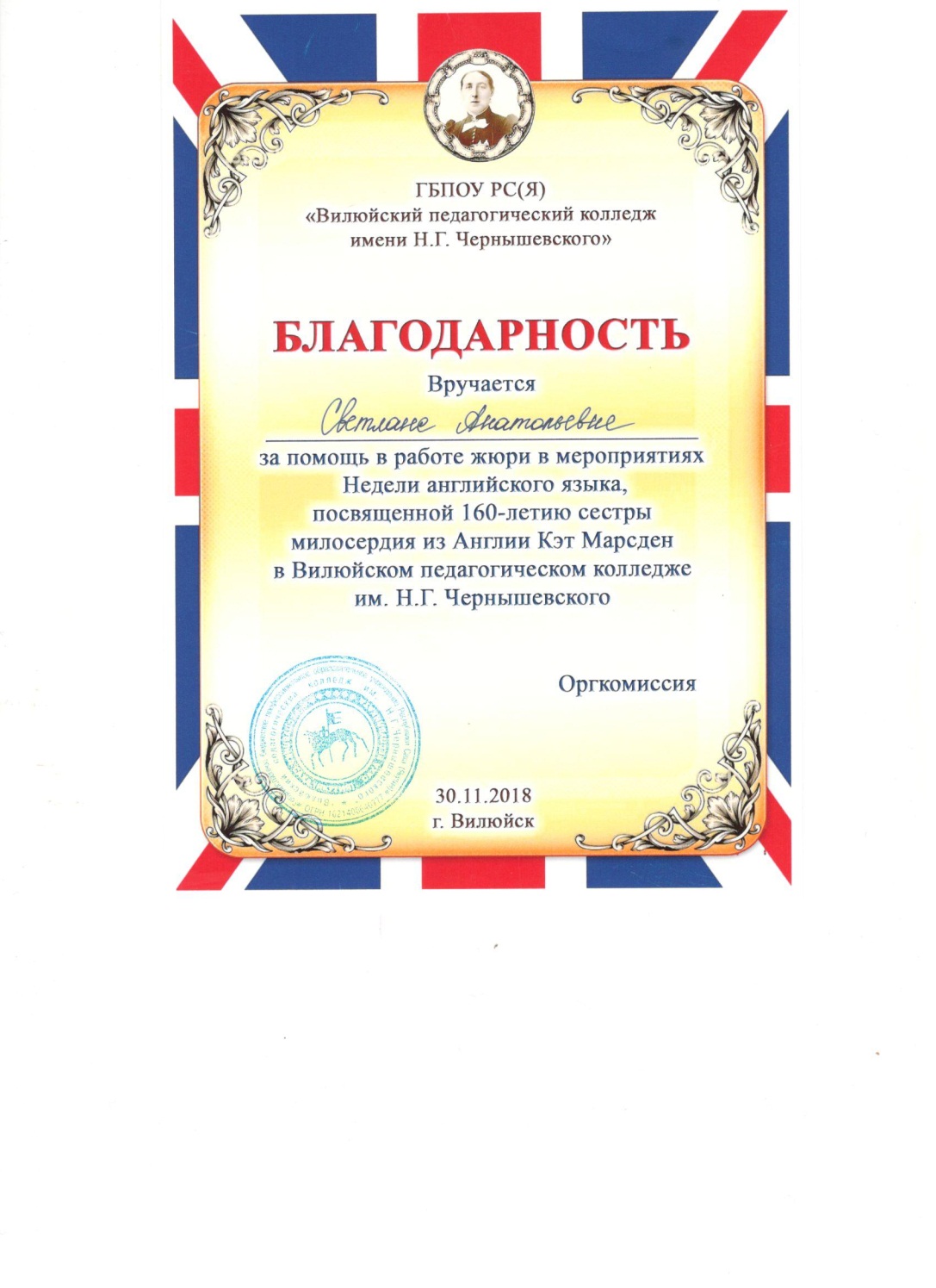 Общественная деятельностьБлагодарность Президиума Республиканского комитета, Профсоюз работников народного образования и науки РФ, 22 марта 2018гБлагодарственное письмо за вклад в реализацию государственной семейной и молодежной политики РС (Я), ноябрь 2014г. Почетная грамота от Администрации муниципального образования «Город Вилюйск», 2014 г.Почетная грамота методисту производственной практики ДО, в связи с 25-летним юбилеем ДО ноябрь 2014 г.Грамота за активное участие в общественной жизни колледжа в связи с 25-летним юбилеем ДО, ноябрь 2014 г.Благодарность за активное участие в организации выставки творчества работников колледжа, посвященной 95-летию Вилюйского педагогического училища-колледжа имени Н.Г. Чернышевского, 7 марта 2018г. Сертификат за активное участие в общеколледжных юбилейных мероприятиях, посвященных 125летию М.Н. Жиркова апрель 2017г.Сертификат за активное участие в выставке творческих работ коллектива ВПК им.Н.Г.Чернышевского, посвященного Году экологии,7 апреля 2017г. Участие в спортивных мероприятиях. 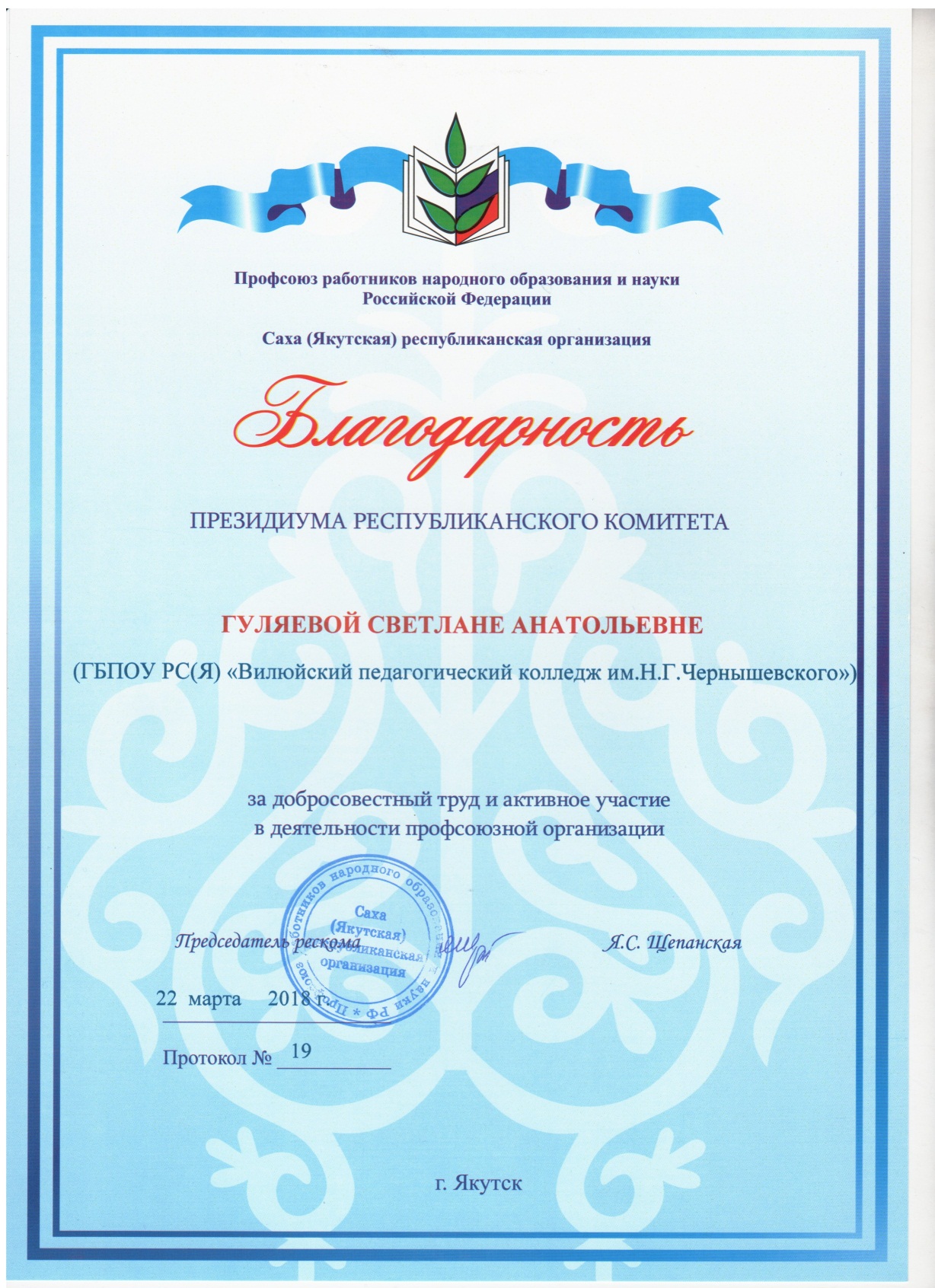 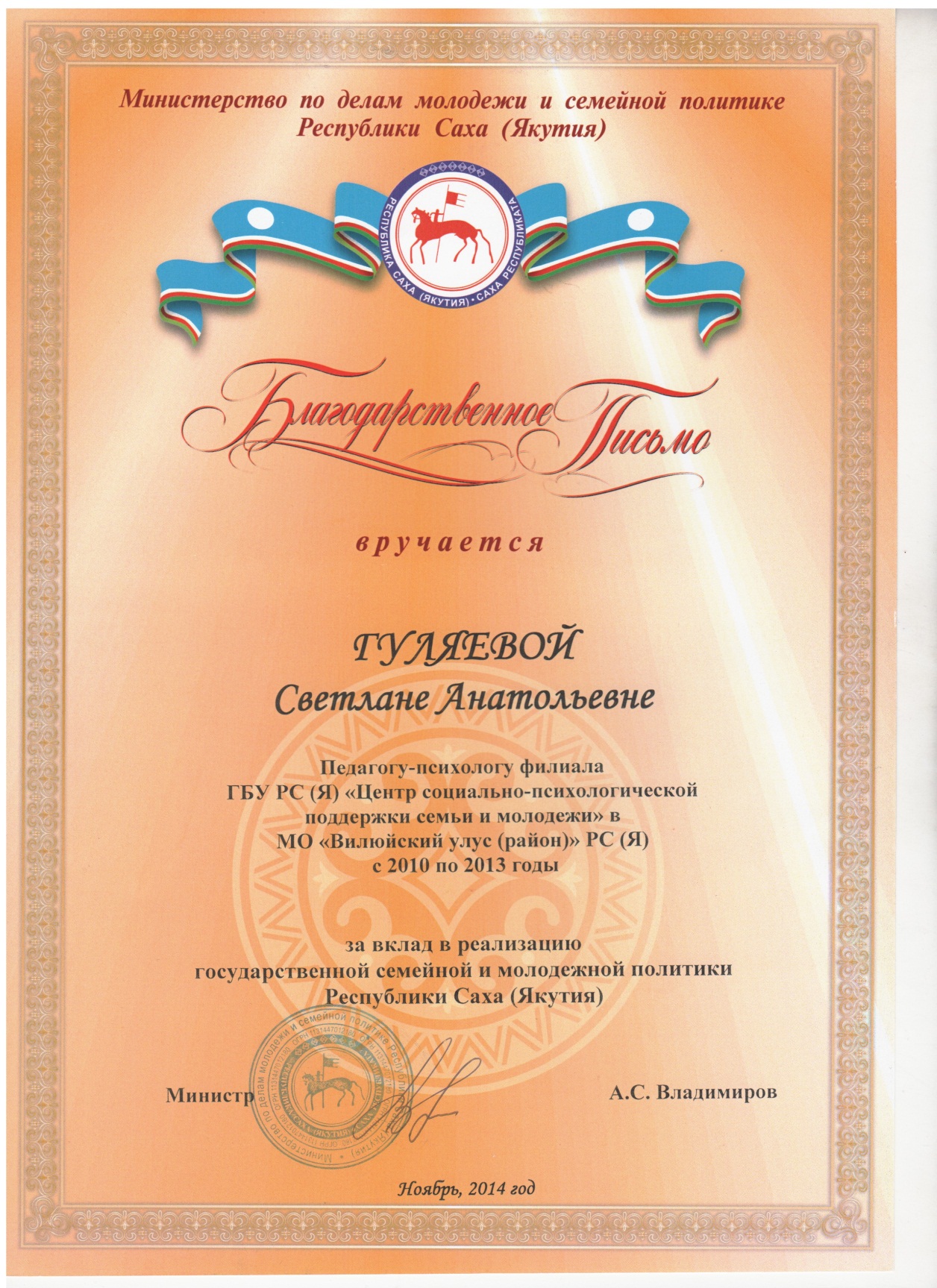 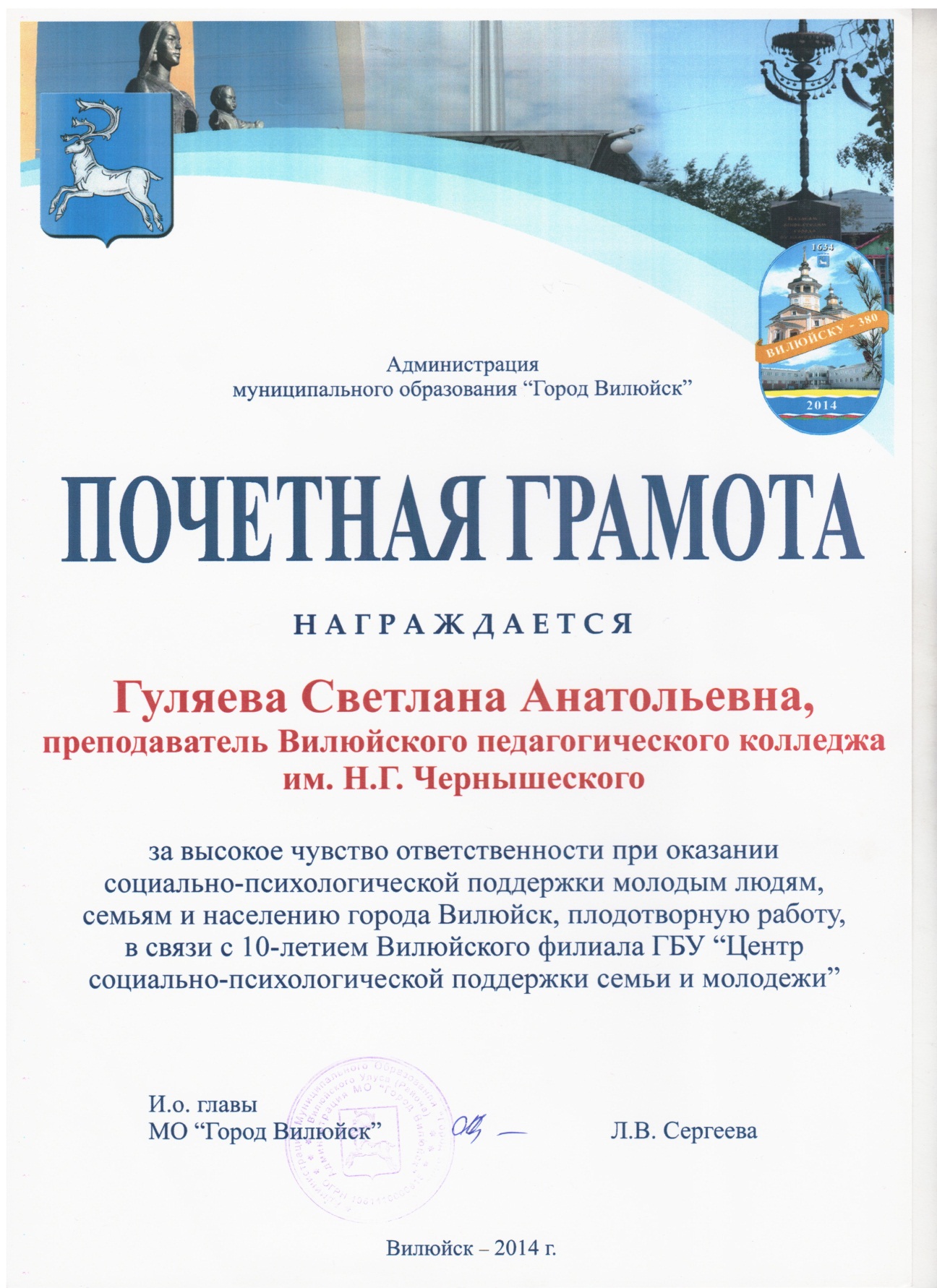 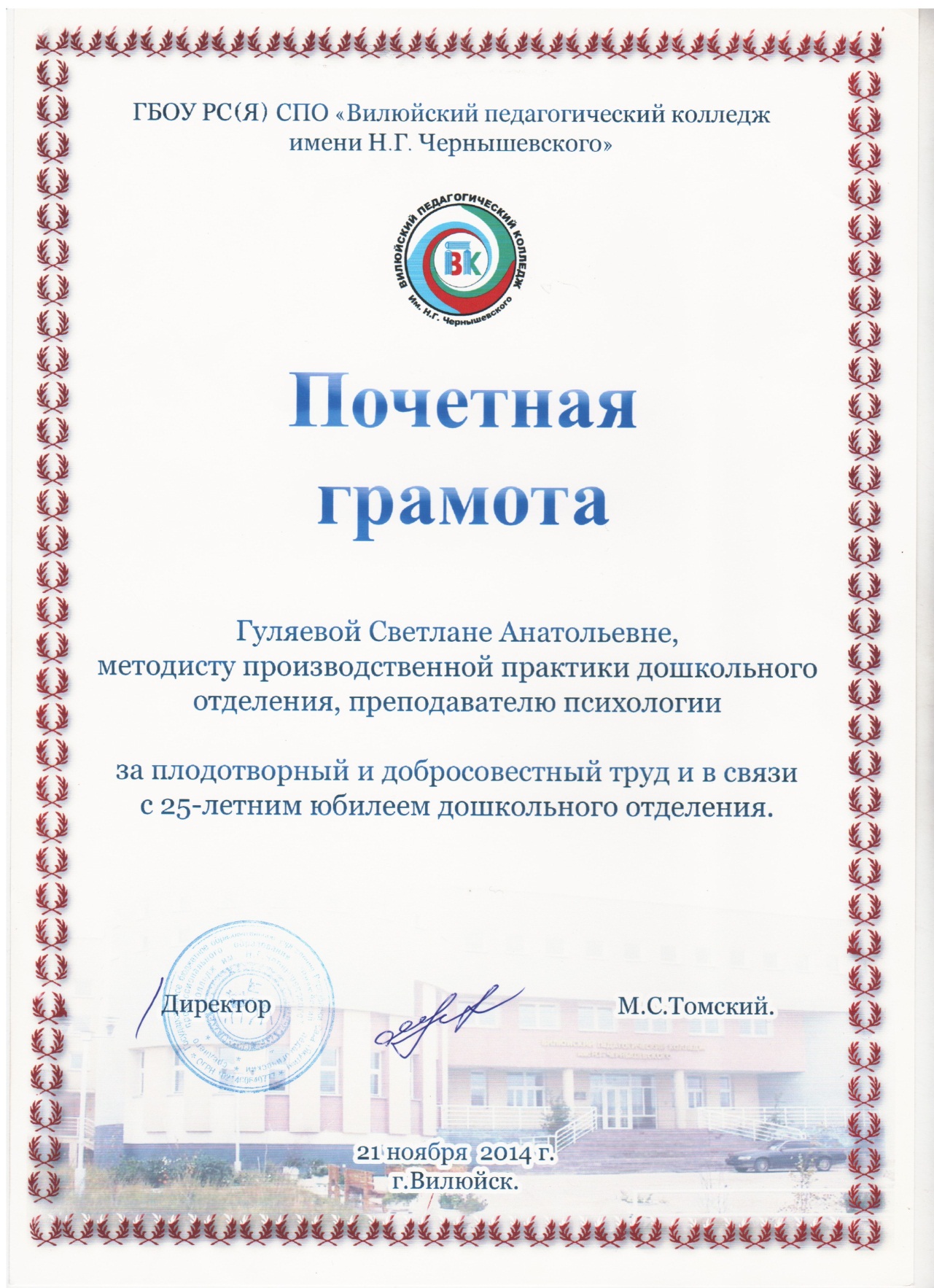 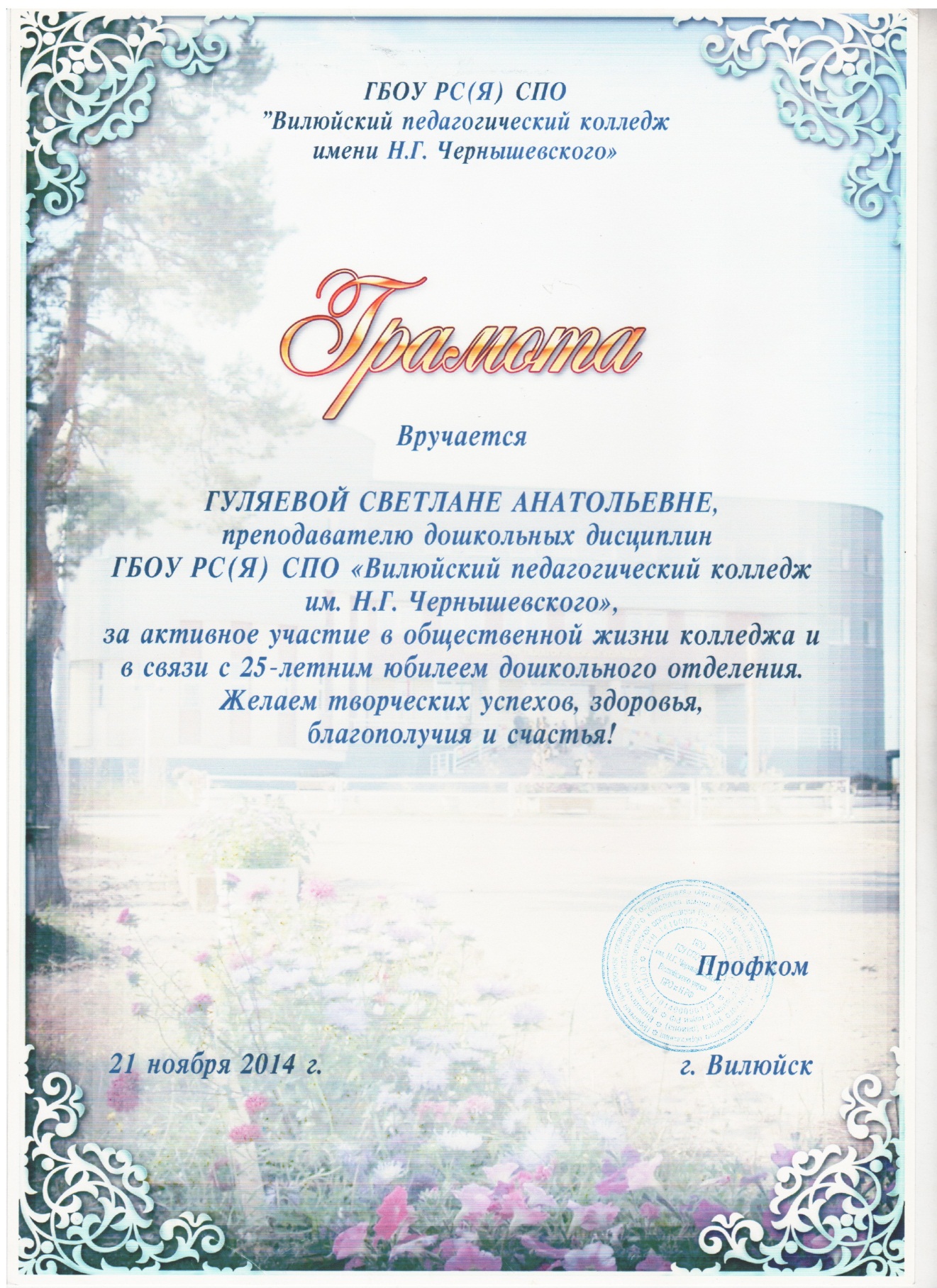 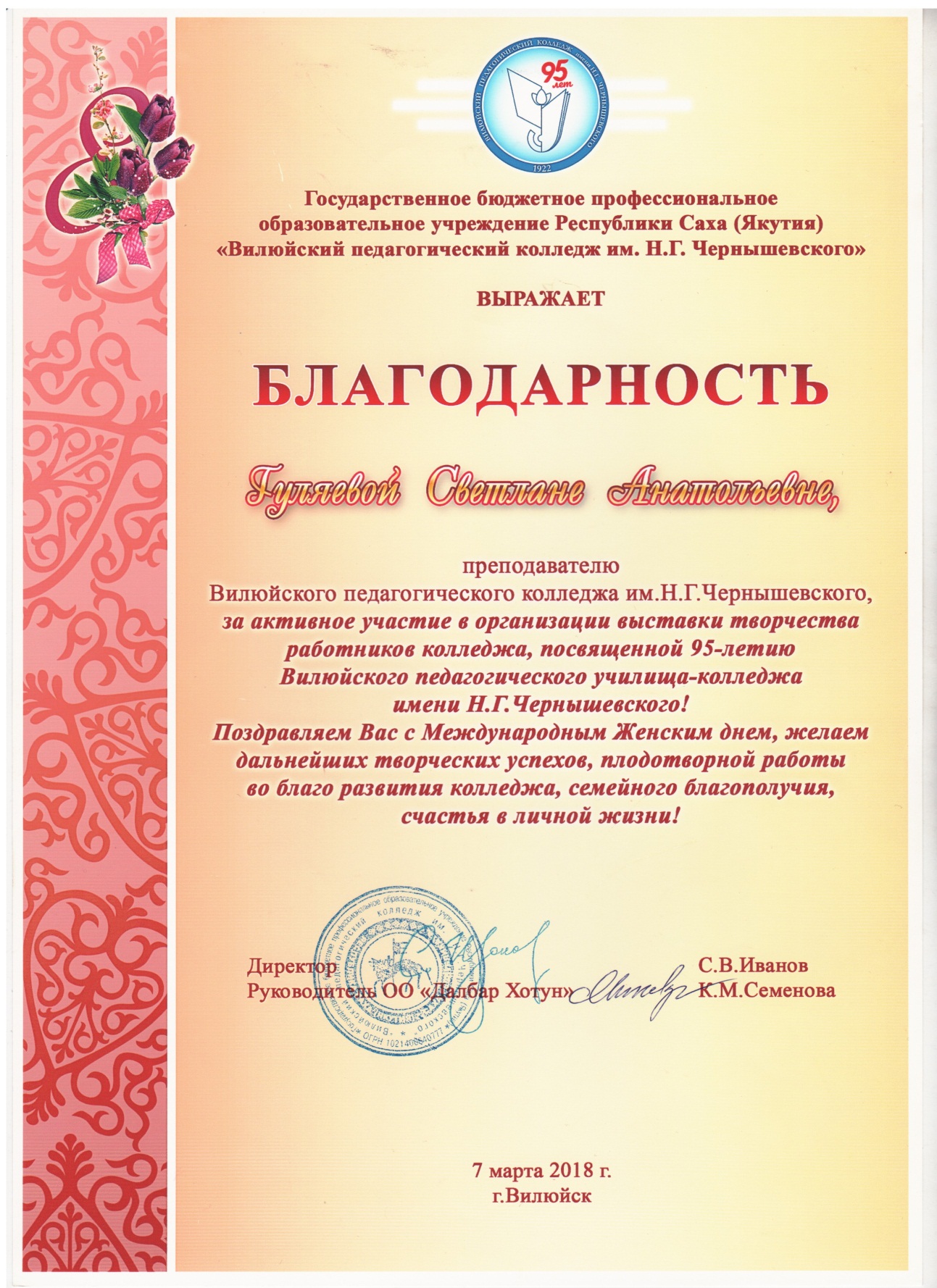 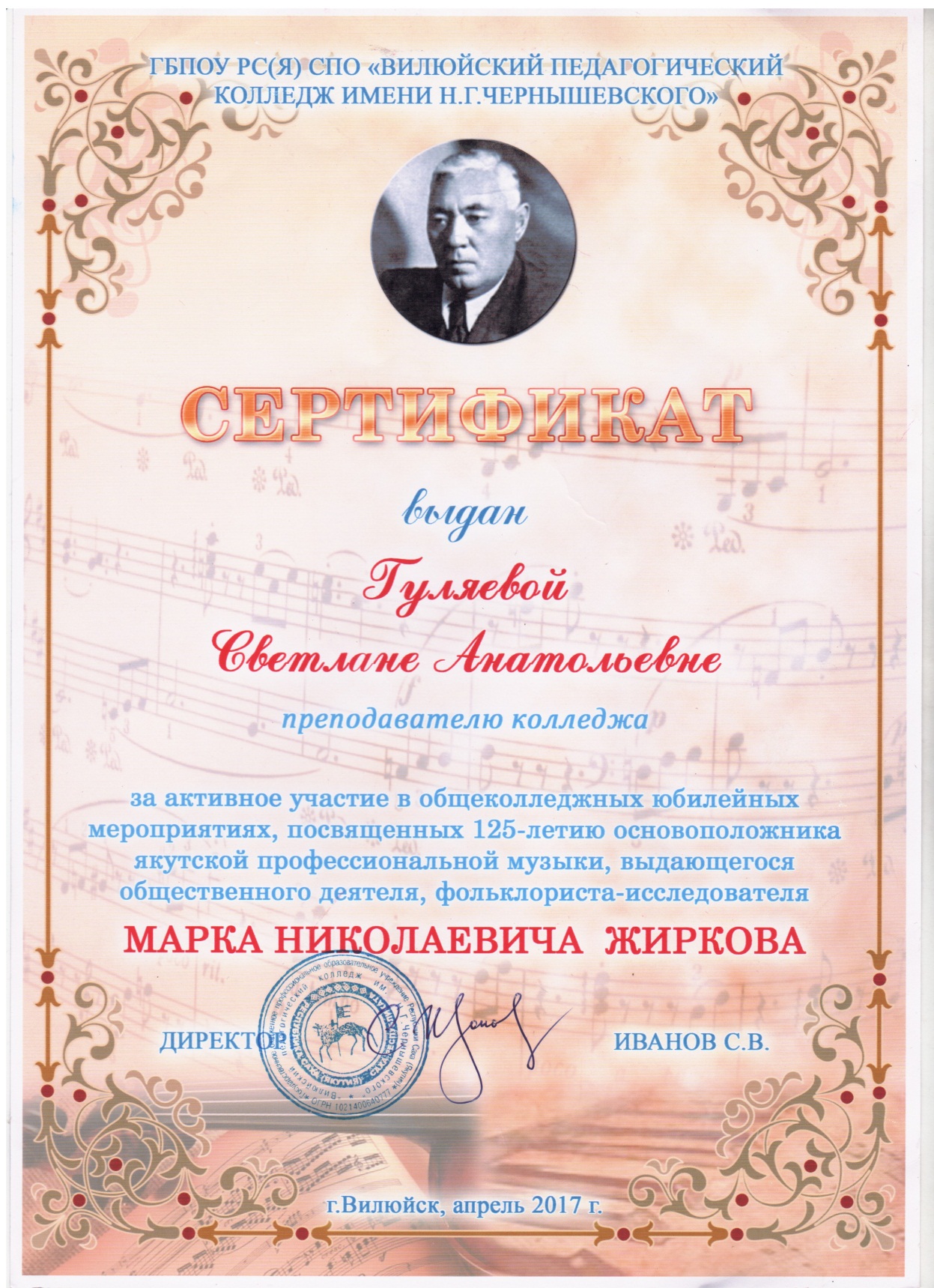 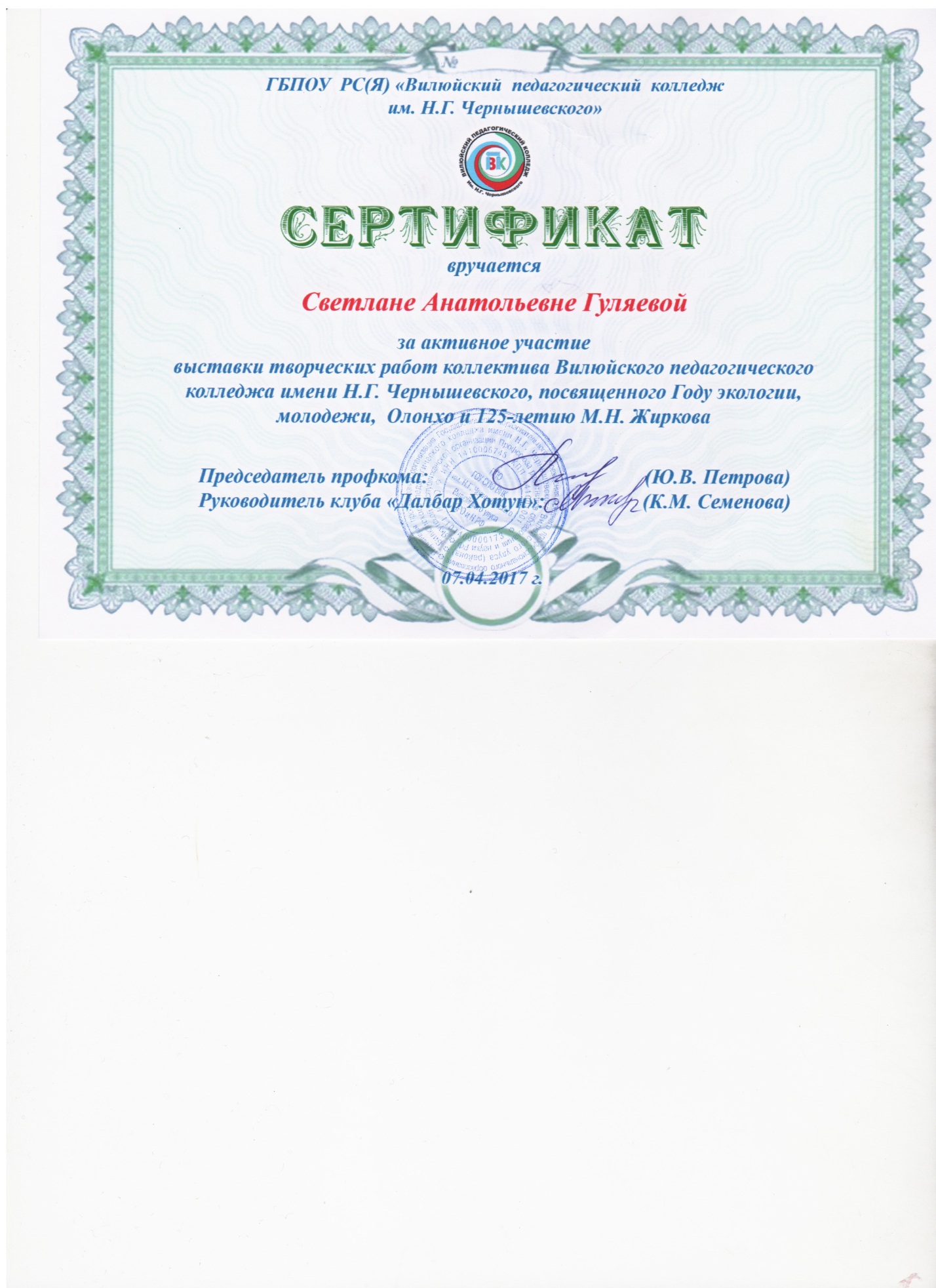 №Название УД2015 -2016учебный год2015 -2016учебный год2016-2017 учебный год2016-2017 учебный год2017-2018учебный год2017-2018учебный годСреднееСреднее% успеваемости% качества% успеваемости% качества% успеваемости% качества% успеваемости% качества1МДК 02.02. Теоретические и методические основы организации трудовой деятельности дошкольников 100861009510010010093, 72МДК02.03.Теоретические и методические основы организации продуктивных видов деятельности детей дошкольного возраста100831001001009610093